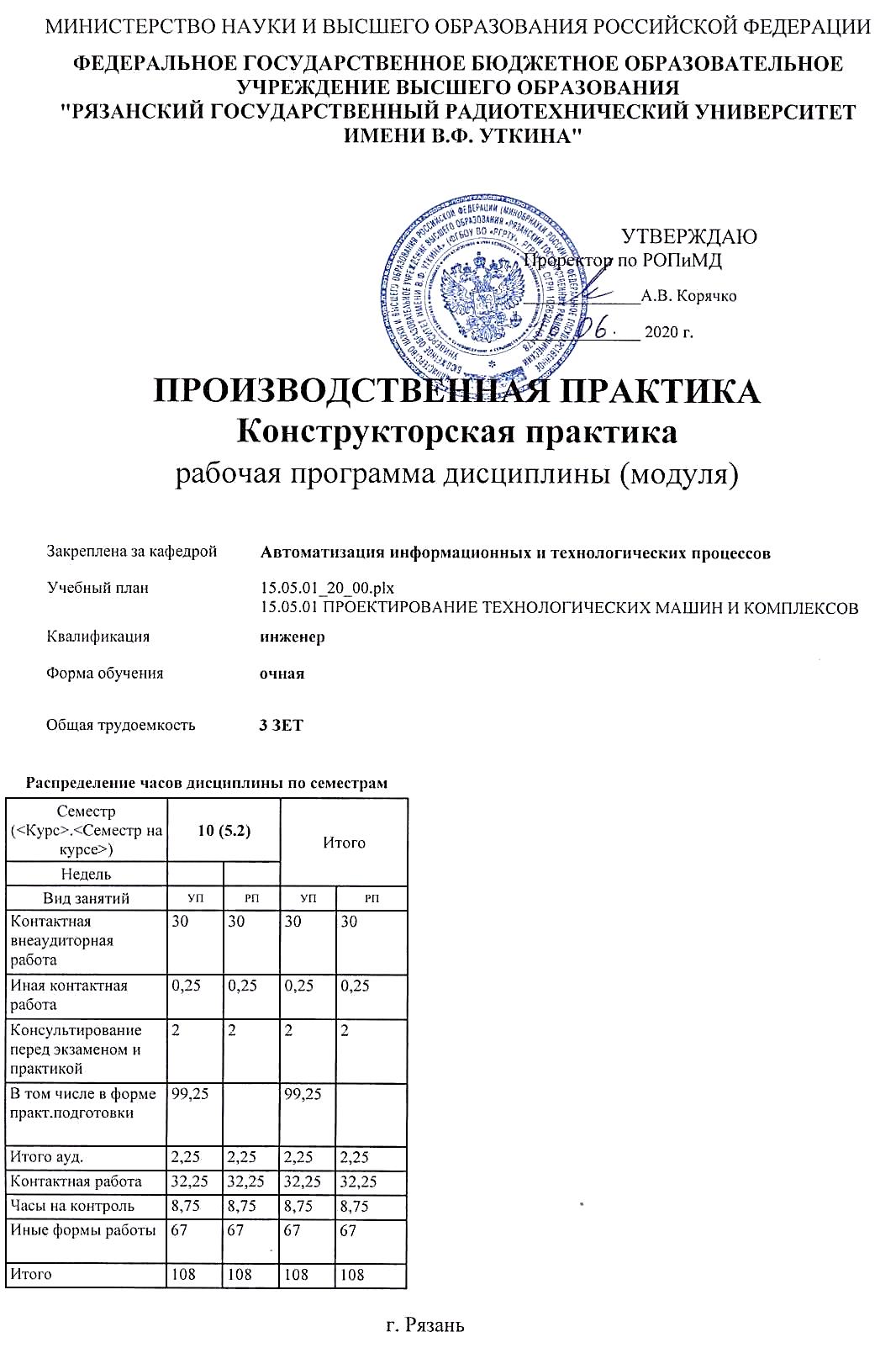 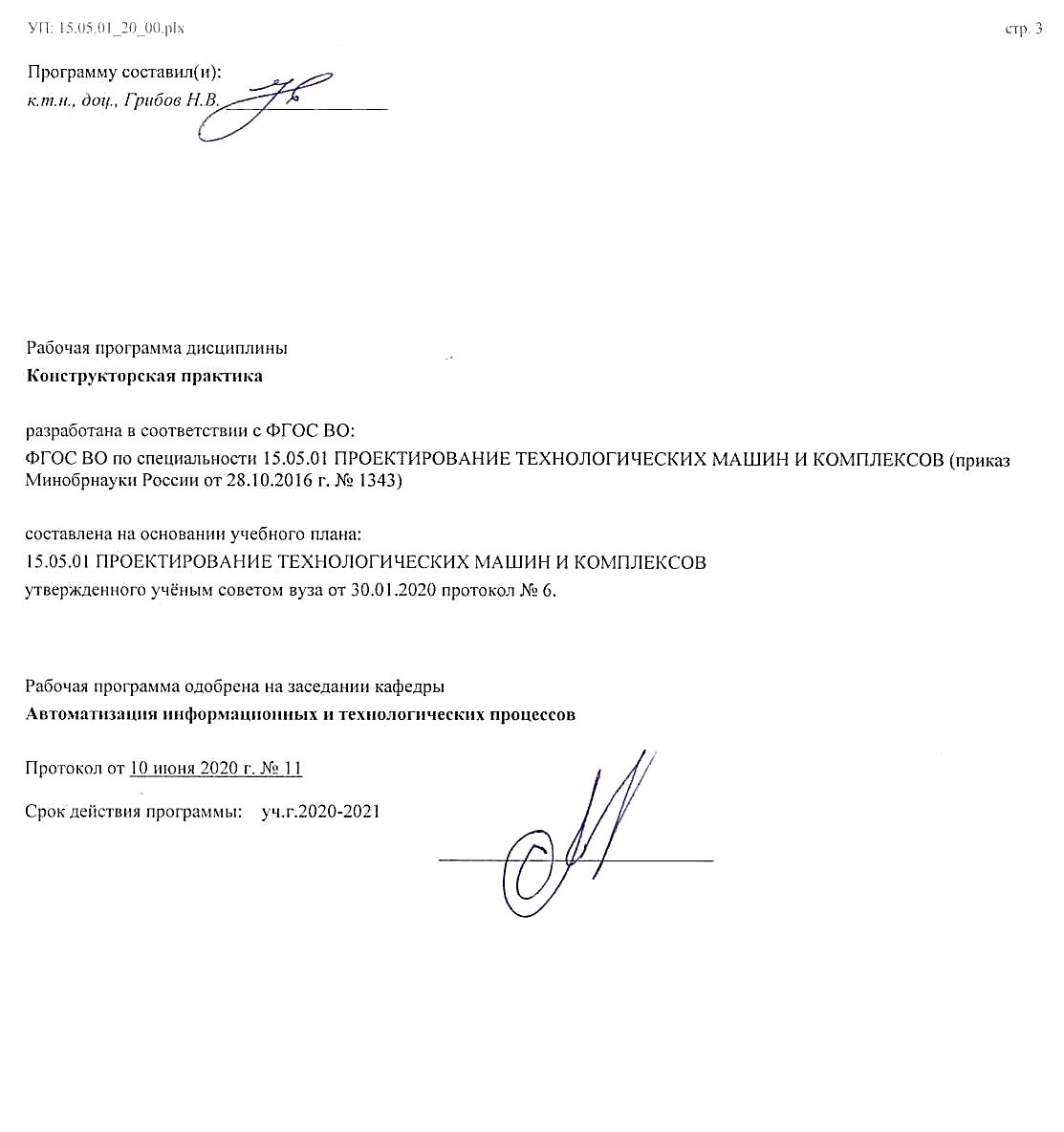 УП: 15.05.01_20_00.plxУП: 15.05.01_20_00.plxстр. 4Визирование РПД для исполнения в очередном учебном годуВизирование РПД для исполнения в очередном учебном годуВизирование РПД для исполнения в очередном учебном годуВизирование РПД для исполнения в очередном учебном годуРабочая программа пересмотрена, обсуждена и одобрена дляисполнения в 2021-2022 учебном году на заседании кафедрыРабочая программа пересмотрена, обсуждена и одобрена дляисполнения в 2021-2022 учебном году на заседании кафедрыРабочая программа пересмотрена, обсуждена и одобрена дляисполнения в 2021-2022 учебном году на заседании кафедрыРабочая программа пересмотрена, обсуждена и одобрена дляисполнения в 2021-2022 учебном году на заседании кафедрыАвтоматизация информационных и технологических процессовАвтоматизация информационных и технологических процессовАвтоматизация информационных и технологических процессовАвтоматизация информационных и технологических процессовПротокол от  __ __________ 2021 г.  №  __Зав. кафедрой _______________________________________Протокол от  __ __________ 2021 г.  №  __Зав. кафедрой _______________________________________Протокол от  __ __________ 2021 г.  №  __Зав. кафедрой _______________________________________Визирование РПД для исполнения в очередном учебном годуВизирование РПД для исполнения в очередном учебном годуВизирование РПД для исполнения в очередном учебном годуВизирование РПД для исполнения в очередном учебном годуРабочая программа пересмотрена, обсуждена и одобрена дляисполнения в 2022-2023 учебном году на заседании кафедрыРабочая программа пересмотрена, обсуждена и одобрена дляисполнения в 2022-2023 учебном году на заседании кафедрыРабочая программа пересмотрена, обсуждена и одобрена дляисполнения в 2022-2023 учебном году на заседании кафедрыРабочая программа пересмотрена, обсуждена и одобрена дляисполнения в 2022-2023 учебном году на заседании кафедрыАвтоматизация информационных и технологических процессовАвтоматизация информационных и технологических процессовАвтоматизация информационных и технологических процессовАвтоматизация информационных и технологических процессовПротокол от  __ __________ 2022 г.  №  __Зав. кафедрой _______________________________________Протокол от  __ __________ 2022 г.  №  __Зав. кафедрой _______________________________________Протокол от  __ __________ 2022 г.  №  __Зав. кафедрой _______________________________________Визирование РПД для исполнения в очередном учебном годуВизирование РПД для исполнения в очередном учебном годуВизирование РПД для исполнения в очередном учебном годуВизирование РПД для исполнения в очередном учебном годуРабочая программа пересмотрена, обсуждена и одобрена дляисполнения в 2023-2024 учебном году на заседании кафедрыРабочая программа пересмотрена, обсуждена и одобрена дляисполнения в 2023-2024 учебном году на заседании кафедрыРабочая программа пересмотрена, обсуждена и одобрена дляисполнения в 2023-2024 учебном году на заседании кафедрыРабочая программа пересмотрена, обсуждена и одобрена дляисполнения в 2023-2024 учебном году на заседании кафедрыАвтоматизация информационных и технологических процессовАвтоматизация информационных и технологических процессовАвтоматизация информационных и технологических процессовАвтоматизация информационных и технологических процессовПротокол от  __ __________ 2023 г.  №  __Зав. кафедрой _______________________________________Протокол от  __ __________ 2023 г.  №  __Зав. кафедрой _______________________________________Протокол от  __ __________ 2023 г.  №  __Зав. кафедрой _______________________________________Визирование РПД для исполнения в очередном учебном годуВизирование РПД для исполнения в очередном учебном годуВизирование РПД для исполнения в очередном учебном годуВизирование РПД для исполнения в очередном учебном годуРабочая программа пересмотрена, обсуждена и одобрена дляисполнения в 2024-2025 учебном году на заседании кафедрыРабочая программа пересмотрена, обсуждена и одобрена дляисполнения в 2024-2025 учебном году на заседании кафедрыРабочая программа пересмотрена, обсуждена и одобрена дляисполнения в 2024-2025 учебном году на заседании кафедрыРабочая программа пересмотрена, обсуждена и одобрена дляисполнения в 2024-2025 учебном году на заседании кафедрыАвтоматизация информационных и технологических процессовАвтоматизация информационных и технологических процессовАвтоматизация информационных и технологических процессовАвтоматизация информационных и технологических процессовПротокол от  __ __________ 2024 г.  №  __Зав. кафедрой __________________________________________Протокол от  __ __________ 2024 г.  №  __Зав. кафедрой __________________________________________Протокол от  __ __________ 2024 г.  №  __Зав. кафедрой __________________________________________УП: 15.05.01_20_00.plxУП: 15.05.01_20_00.plxУП: 15.05.01_20_00.plxстр. 51. ЦЕЛИ ОСВОЕНИЯ ДИСЦИПЛИНЫ (МОДУЛЯ)1. ЦЕЛИ ОСВОЕНИЯ ДИСЦИПЛИНЫ (МОДУЛЯ)1. ЦЕЛИ ОСВОЕНИЯ ДИСЦИПЛИНЫ (МОДУЛЯ)1. ЦЕЛИ ОСВОЕНИЯ ДИСЦИПЛИНЫ (МОДУЛЯ)1. ЦЕЛИ ОСВОЕНИЯ ДИСЦИПЛИНЫ (МОДУЛЯ)1.1«Конструкторская практика» предназначена для формирования профессионально-практической подготовки инженера, получение знаний и практических навыков в проектирования и конструировании изделий машиностроения, средств их автоматизации в условиях реального производства; технической подготовки производства и управления производственным процессом. Конструкторская практика студентов направлена на формирование и воспитание высококвалифицированного специалиста, освоение им требуемых компетенций. Она обеспечивает закрепление теоретических и практических знаний, формирование опыта самостоятельной профессиональной деятельности, а также получение представлений о будущей специальности специальности.«Конструкторская практика» предназначена для формирования профессионально-практической подготовки инженера, получение знаний и практических навыков в проектирования и конструировании изделий машиностроения, средств их автоматизации в условиях реального производства; технической подготовки производства и управления производственным процессом. Конструкторская практика студентов направлена на формирование и воспитание высококвалифицированного специалиста, освоение им требуемых компетенций. Она обеспечивает закрепление теоретических и практических знаний, формирование опыта самостоятельной профессиональной деятельности, а также получение представлений о будущей специальности специальности.«Конструкторская практика» предназначена для формирования профессионально-практической подготовки инженера, получение знаний и практических навыков в проектирования и конструировании изделий машиностроения, средств их автоматизации в условиях реального производства; технической подготовки производства и управления производственным процессом. Конструкторская практика студентов направлена на формирование и воспитание высококвалифицированного специалиста, освоение им требуемых компетенций. Она обеспечивает закрепление теоретических и практических знаний, формирование опыта самостоятельной профессиональной деятельности, а также получение представлений о будущей специальности специальности.«Конструкторская практика» предназначена для формирования профессионально-практической подготовки инженера, получение знаний и практических навыков в проектирования и конструировании изделий машиностроения, средств их автоматизации в условиях реального производства; технической подготовки производства и управления производственным процессом. Конструкторская практика студентов направлена на формирование и воспитание высококвалифицированного специалиста, освоение им требуемых компетенций. Она обеспечивает закрепление теоретических и практических знаний, формирование опыта самостоятельной профессиональной деятельности, а также получение представлений о будущей специальности специальности.2. МЕСТО ДИСЦИПЛИНЫ (МОДУЛЯ) В СТРУКТУРЕ ОБРАЗОВАТЕЛЬНОЙ ПРОГРАММЫ2. МЕСТО ДИСЦИПЛИНЫ (МОДУЛЯ) В СТРУКТУРЕ ОБРАЗОВАТЕЛЬНОЙ ПРОГРАММЫ2. МЕСТО ДИСЦИПЛИНЫ (МОДУЛЯ) В СТРУКТУРЕ ОБРАЗОВАТЕЛЬНОЙ ПРОГРАММЫ2. МЕСТО ДИСЦИПЛИНЫ (МОДУЛЯ) В СТРУКТУРЕ ОБРАЗОВАТЕЛЬНОЙ ПРОГРАММЫ2. МЕСТО ДИСЦИПЛИНЫ (МОДУЛЯ) В СТРУКТУРЕ ОБРАЗОВАТЕЛЬНОЙ ПРОГРАММЫЦикл (раздел) ОП:Цикл (раздел) ОП:Б2.Б.02Б2.Б.02Б2.Б.022.1Требования к предварительной подготовке обучающегося:Требования к предварительной подготовке обучающегося:Требования к предварительной подготовке обучающегося:Требования к предварительной подготовке обучающегося:2.1.1«Математика»«Математика»«Математика»«Математика»2.1.2«Материаловедение»«Материаловедение»«Материаловедение»«Материаловедение»2.1.3«Конструкционное материаловедение»«Конструкционное материаловедение»«Конструкционное материаловедение»«Конструкционное материаловедение»2.1.4«Инженерная графика»«Инженерная графика»«Инженерная графика»«Инженерная графика»2.1.5«Взаимозаменяемость, стандартизация, технические измерения»«Взаимозаменяемость, стандартизация, технические измерения»«Взаимозаменяемость, стандартизация, технические измерения»«Взаимозаменяемость, стандартизация, технические измерения»2.1.6«Теоретическая механика»«Теоретическая механика»«Теоретическая механика»«Теоретическая механика»2.1.7«Теория машин и механизмов»«Теория машин и механизмов»«Теория машин и механизмов»«Теория машин и механизмов»2.1.8«Технология конструкционных материалов»«Технология конструкционных материалов»«Технология конструкционных материалов»«Технология конструкционных материалов»2.1.9«Компьютерная графика»«Компьютерная графика»«Компьютерная графика»«Компьютерная графика»2.1.10«Основы проектирования и детали машин»«Основы проектирования и детали машин»«Основы проектирования и детали машин»«Основы проектирования и детали машин»2.1.11«Сопротивление материалов»«Сопротивление материалов»«Сопротивление материалов»«Сопротивление материалов»2.1.12«Электротехника и электроника»«Электротехника и электроника»«Электротехника и электроника»«Электротехника и электроника»2.1.13«Основы теории надежности»«Основы теории надежности»«Основы теории надежности»«Основы теории надежности»2.1.14«Технология машиностроения»«Технология машиностроения»«Технология машиностроения»«Технология машиностроения»2.1.15«Основы компьютерного 3D-моделирования и инженерного анализа»«Основы компьютерного 3D-моделирования и инженерного анализа»«Основы компьютерного 3D-моделирования и инженерного анализа»«Основы компьютерного 3D-моделирования и инженерного анализа»2.2Дисциплины (модули) и практики, для которых освоение данной дисциплины (модуля) необходимо как предшествующее:Дисциплины (модули) и практики, для которых освоение данной дисциплины (модуля) необходимо как предшествующее:Дисциплины (модули) и практики, для которых освоение данной дисциплины (модуля) необходимо как предшествующее:Дисциплины (модули) и практики, для которых освоение данной дисциплины (модуля) необходимо как предшествующее:2.2.1«Проектирование аддитивных технологических машин и комплексов»«Проектирование аддитивных технологических машин и комплексов»«Проектирование аддитивных технологических машин и комплексов»«Проектирование аддитивных технологических машин и комплексов»2.2.2«Проектирование механообрабатывающих технологических машин и комплексов»«Проектирование механообрабатывающих технологических машин и комплексов»«Проектирование механообрабатывающих технологических машин и комплексов»«Проектирование механообрабатывающих технологических машин и комплексов»2.2.3«Электро- гидро- пневмоприводы и автоматика»«Электро- гидро- пневмоприводы и автоматика»«Электро- гидро- пневмоприводы и автоматика»«Электро- гидро- пневмоприводы и автоматика»2.2.4«Проектирование технологической оснастки, средств механизации и автоматизации»«Проектирование технологической оснастки, средств механизации и автоматизации»«Проектирование технологической оснастки, средств механизации и автоматизации»«Проектирование технологической оснастки, средств механизации и автоматизации»2.2.5«Проектирование технологических машин и комплексов кузнечно-штамповочного производства»«Проектирование технологических машин и комплексов кузнечно-штамповочного производства»«Проектирование технологических машин и комплексов кузнечно-штамповочного производства»«Проектирование технологических машин и комплексов кузнечно-штамповочного производства»2.2.6«Автоматизированное проектирование маршрутно-операционных технологий»«Автоматизированное проектирование маршрутно-операционных технологий»«Автоматизированное проектирование маршрутно-операционных технологий»«Автоматизированное проектирование маршрутно-операционных технологий»2.2.72.2.8Подготовка к процедуре защиты и процедура защиты выпускной квалификационной работыПодготовка к процедуре защиты и процедура защиты выпускной квалификационной работыПодготовка к процедуре защиты и процедура защиты выпускной квалификационной работыПодготовка к процедуре защиты и процедура защиты выпускной квалификационной работы2.2.9Преддипломная практикаПреддипломная практикаПреддипломная практикаПреддипломная практика3. КОМПЕТЕНЦИИ ОБУЧАЮЩЕГОСЯ, ФОРМИРУЕМЫЕ В РЕЗУЛЬТАТЕ ОСВОЕНИЯ ДИСЦИПЛИНЫ (МОДУЛЯ)3. КОМПЕТЕНЦИИ ОБУЧАЮЩЕГОСЯ, ФОРМИРУЕМЫЕ В РЕЗУЛЬТАТЕ ОСВОЕНИЯ ДИСЦИПЛИНЫ (МОДУЛЯ)3. КОМПЕТЕНЦИИ ОБУЧАЮЩЕГОСЯ, ФОРМИРУЕМЫЕ В РЕЗУЛЬТАТЕ ОСВОЕНИЯ ДИСЦИПЛИНЫ (МОДУЛЯ)3. КОМПЕТЕНЦИИ ОБУЧАЮЩЕГОСЯ, ФОРМИРУЕМЫЕ В РЕЗУЛЬТАТЕ ОСВОЕНИЯ ДИСЦИПЛИНЫ (МОДУЛЯ)3. КОМПЕТЕНЦИИ ОБУЧАЮЩЕГОСЯ, ФОРМИРУЕМЫЕ В РЕЗУЛЬТАТЕ ОСВОЕНИЯ ДИСЦИПЛИНЫ (МОДУЛЯ)ПК-14: Способностью применять стандартные методы расчета при проектировании машин, электроприводов, гидроприводов, средств гидропневмоавтоматики, систем, различных комплексов, процессов, оборудования и производственных объектов, деталей и узлов машиностроенияПК-14: Способностью применять стандартные методы расчета при проектировании машин, электроприводов, гидроприводов, средств гидропневмоавтоматики, систем, различных комплексов, процессов, оборудования и производственных объектов, деталей и узлов машиностроенияПК-14: Способностью применять стандартные методы расчета при проектировании машин, электроприводов, гидроприводов, средств гидропневмоавтоматики, систем, различных комплексов, процессов, оборудования и производственных объектов, деталей и узлов машиностроенияПК-14: Способностью применять стандартные методы расчета при проектировании машин, электроприводов, гидроприводов, средств гидропневмоавтоматики, систем, различных комплексов, процессов, оборудования и производственных объектов, деталей и узлов машиностроенияПК-14: Способностью применять стандартные методы расчета при проектировании машин, электроприводов, гидроприводов, средств гидропневмоавтоматики, систем, различных комплексов, процессов, оборудования и производственных объектов, деталей и узлов машиностроения.....Знать  Устройство электроприводов, гидроприводов, средств гидропневмоавтоматики, различных комплексов, процессов, оборудования и производственных объектов деталей и узлов машиностроения и стандартные методы их расчета. Знать  Устройство электроприводов, гидроприводов, средств гидропневмоавтоматики, различных комплексов, процессов, оборудования и производственных объектов деталей и узлов машиностроения и стандартные методы их расчета. Знать  Устройство электроприводов, гидроприводов, средств гидропневмоавтоматики, различных комплексов, процессов, оборудования и производственных объектов деталей и узлов машиностроения и стандартные методы их расчета. Знать  Устройство электроприводов, гидроприводов, средств гидропневмоавтоматики, различных комплексов, процессов, оборудования и производственных объектов деталей и узлов машиностроения и стандартные методы их расчета. Знать  Устройство электроприводов, гидроприводов, средств гидропневмоавтоматики, различных комплексов, процессов, оборудования и производственных объектов деталей и узлов машиностроения и стандартные методы их расчета. Уметь  Использовать программы (CAE/CAD). Уметь  Использовать программы (CAE/CAD). Уметь  Использовать программы (CAE/CAD). Уметь  Использовать программы (CAE/CAD). Уметь  Использовать программы (CAE/CAD). Владеть  Программами по разработке изделий (CAE/CAD). Владеть  Программами по разработке изделий (CAE/CAD). Владеть  Программами по разработке изделий (CAE/CAD). Владеть  Программами по разработке изделий (CAE/CAD). Владеть  Программами по разработке изделий (CAE/CAD). ПК-15: Способностью принимать участие в работах по расчету и проектированию машин, электроприводов, гидроприводов, средств гидропневмоавтоматики, систем, различных комплексов, процессов, оборудования и производственных объектов, деталей и узлов машиностроительных конструкций в соответствии с техническими заданиями и использованием стандартных средств автоматизации проектированияПК-15: Способностью принимать участие в работах по расчету и проектированию машин, электроприводов, гидроприводов, средств гидропневмоавтоматики, систем, различных комплексов, процессов, оборудования и производственных объектов, деталей и узлов машиностроительных конструкций в соответствии с техническими заданиями и использованием стандартных средств автоматизации проектированияПК-15: Способностью принимать участие в работах по расчету и проектированию машин, электроприводов, гидроприводов, средств гидропневмоавтоматики, систем, различных комплексов, процессов, оборудования и производственных объектов, деталей и узлов машиностроительных конструкций в соответствии с техническими заданиями и использованием стандартных средств автоматизации проектированияПК-15: Способностью принимать участие в работах по расчету и проектированию машин, электроприводов, гидроприводов, средств гидропневмоавтоматики, систем, различных комплексов, процессов, оборудования и производственных объектов, деталей и узлов машиностроительных конструкций в соответствии с техническими заданиями и использованием стандартных средств автоматизации проектированияПК-15: Способностью принимать участие в работах по расчету и проектированию машин, электроприводов, гидроприводов, средств гидропневмоавтоматики, систем, различных комплексов, процессов, оборудования и производственных объектов, деталей и узлов машиностроительных конструкций в соответствии с техническими заданиями и использованием стандартных средств автоматизации проектированияУП: 15.05.01_20_00.plxУП: 15.05.01_20_00.plxУП: 15.05.01_20_00.plxстр. 6..........Знать  Методы расчета электроприводов, гидроприводов, средств гидропневмоавтоматики, различных комплексов, процессов, оборудования и производственных объектов деталей и узлов машиностроения Знать  Методы расчета электроприводов, гидроприводов, средств гидропневмоавтоматики, различных комплексов, процессов, оборудования и производственных объектов деталей и узлов машиностроения Знать  Методы расчета электроприводов, гидроприводов, средств гидропневмоавтоматики, различных комплексов, процессов, оборудования и производственных объектов деталей и узлов машиностроения Знать  Методы расчета электроприводов, гидроприводов, средств гидропневмоавтоматики, различных комплексов, процессов, оборудования и производственных объектов деталей и узлов машиностроения Знать  Методы расчета электроприводов, гидроприводов, средств гидропневмоавтоматики, различных комплексов, процессов, оборудования и производственных объектов деталей и узлов машиностроения Знать  Методы расчета электроприводов, гидроприводов, средств гидропневмоавтоматики, различных комплексов, процессов, оборудования и производственных объектов деталей и узлов машиностроения Знать  Методы расчета электроприводов, гидроприводов, средств гидропневмоавтоматики, различных комплексов, процессов, оборудования и производственных объектов деталей и узлов машиностроения Знать  Методы расчета электроприводов, гидроприводов, средств гидропневмоавтоматики, различных комплексов, процессов, оборудования и производственных объектов деталей и узлов машиностроения Знать  Методы расчета электроприводов, гидроприводов, средств гидропневмоавтоматики, различных комплексов, процессов, оборудования и производственных объектов деталей и узлов машиностроения Знать  Методы расчета электроприводов, гидроприводов, средств гидропневмоавтоматики, различных комплексов, процессов, оборудования и производственных объектов деталей и узлов машиностроения Уметь  Использовать программы (CAE/CAD). Уметь  Использовать программы (CAE/CAD). Уметь  Использовать программы (CAE/CAD). Уметь  Использовать программы (CAE/CAD). Уметь  Использовать программы (CAE/CAD). Уметь  Использовать программы (CAE/CAD). Уметь  Использовать программы (CAE/CAD). Уметь  Использовать программы (CAE/CAD). Уметь  Использовать программы (CAE/CAD). Уметь  Использовать программы (CAE/CAD). Владеть  Программами по разработке изделий (CAE/CAD) Владеть  Программами по разработке изделий (CAE/CAD) Владеть  Программами по разработке изделий (CAE/CAD) Владеть  Программами по разработке изделий (CAE/CAD) Владеть  Программами по разработке изделий (CAE/CAD) Владеть  Программами по разработке изделий (CAE/CAD) Владеть  Программами по разработке изделий (CAE/CAD) Владеть  Программами по разработке изделий (CAE/CAD) Владеть  Программами по разработке изделий (CAE/CAD) Владеть  Программами по разработке изделий (CAE/CAD) ПК-16: Способностью подготавливать технические задания на разработку проектных решений, разрабатывать эскизные, технические и рабочие проекты машин, электроприводов, гидроприводов, средств гидропневмоавтоматики, систем, различных комплексов, процессов, оборудования и производственных объектов с использованием средств автоматизации проектирования и передового опыта разработки конкурентоспособных изделий, участвовать в рассмотрении различной технической документации, подготавливать необходимые обзоры, отзывы, заключенияПК-16: Способностью подготавливать технические задания на разработку проектных решений, разрабатывать эскизные, технические и рабочие проекты машин, электроприводов, гидроприводов, средств гидропневмоавтоматики, систем, различных комплексов, процессов, оборудования и производственных объектов с использованием средств автоматизации проектирования и передового опыта разработки конкурентоспособных изделий, участвовать в рассмотрении различной технической документации, подготавливать необходимые обзоры, отзывы, заключенияПК-16: Способностью подготавливать технические задания на разработку проектных решений, разрабатывать эскизные, технические и рабочие проекты машин, электроприводов, гидроприводов, средств гидропневмоавтоматики, систем, различных комплексов, процессов, оборудования и производственных объектов с использованием средств автоматизации проектирования и передового опыта разработки конкурентоспособных изделий, участвовать в рассмотрении различной технической документации, подготавливать необходимые обзоры, отзывы, заключенияПК-16: Способностью подготавливать технические задания на разработку проектных решений, разрабатывать эскизные, технические и рабочие проекты машин, электроприводов, гидроприводов, средств гидропневмоавтоматики, систем, различных комплексов, процессов, оборудования и производственных объектов с использованием средств автоматизации проектирования и передового опыта разработки конкурентоспособных изделий, участвовать в рассмотрении различной технической документации, подготавливать необходимые обзоры, отзывы, заключенияПК-16: Способностью подготавливать технические задания на разработку проектных решений, разрабатывать эскизные, технические и рабочие проекты машин, электроприводов, гидроприводов, средств гидропневмоавтоматики, систем, различных комплексов, процессов, оборудования и производственных объектов с использованием средств автоматизации проектирования и передового опыта разработки конкурентоспособных изделий, участвовать в рассмотрении различной технической документации, подготавливать необходимые обзоры, отзывы, заключенияПК-16: Способностью подготавливать технические задания на разработку проектных решений, разрабатывать эскизные, технические и рабочие проекты машин, электроприводов, гидроприводов, средств гидропневмоавтоматики, систем, различных комплексов, процессов, оборудования и производственных объектов с использованием средств автоматизации проектирования и передового опыта разработки конкурентоспособных изделий, участвовать в рассмотрении различной технической документации, подготавливать необходимые обзоры, отзывы, заключенияПК-16: Способностью подготавливать технические задания на разработку проектных решений, разрабатывать эскизные, технические и рабочие проекты машин, электроприводов, гидроприводов, средств гидропневмоавтоматики, систем, различных комплексов, процессов, оборудования и производственных объектов с использованием средств автоматизации проектирования и передового опыта разработки конкурентоспособных изделий, участвовать в рассмотрении различной технической документации, подготавливать необходимые обзоры, отзывы, заключенияПК-16: Способностью подготавливать технические задания на разработку проектных решений, разрабатывать эскизные, технические и рабочие проекты машин, электроприводов, гидроприводов, средств гидропневмоавтоматики, систем, различных комплексов, процессов, оборудования и производственных объектов с использованием средств автоматизации проектирования и передового опыта разработки конкурентоспособных изделий, участвовать в рассмотрении различной технической документации, подготавливать необходимые обзоры, отзывы, заключенияПК-16: Способностью подготавливать технические задания на разработку проектных решений, разрабатывать эскизные, технические и рабочие проекты машин, электроприводов, гидроприводов, средств гидропневмоавтоматики, систем, различных комплексов, процессов, оборудования и производственных объектов с использованием средств автоматизации проектирования и передового опыта разработки конкурентоспособных изделий, участвовать в рассмотрении различной технической документации, подготавливать необходимые обзоры, отзывы, заключенияПК-16: Способностью подготавливать технические задания на разработку проектных решений, разрабатывать эскизные, технические и рабочие проекты машин, электроприводов, гидроприводов, средств гидропневмоавтоматики, систем, различных комплексов, процессов, оборудования и производственных объектов с использованием средств автоматизации проектирования и передового опыта разработки конкурентоспособных изделий, участвовать в рассмотрении различной технической документации, подготавливать необходимые обзоры, отзывы, заключения..........Знать  Стадии разработки изделий Знать  Стадии разработки изделий Знать  Стадии разработки изделий Знать  Стадии разработки изделий Знать  Стадии разработки изделий Знать  Стадии разработки изделий Знать  Стадии разработки изделий Знать  Стадии разработки изделий Знать  Стадии разработки изделий Знать  Стадии разработки изделий Уметь  Подготавливать техническое задание на разработку электроприводов, гидроприводов, средств гидропневмоавтоматики, систем, различных комплексов, процессов, оборудования и производственных объектов с использованием средств автоматизации проектирования. Уметь  Подготавливать техническое задание на разработку электроприводов, гидроприводов, средств гидропневмоавтоматики, систем, различных комплексов, процессов, оборудования и производственных объектов с использованием средств автоматизации проектирования. Уметь  Подготавливать техническое задание на разработку электроприводов, гидроприводов, средств гидропневмоавтоматики, систем, различных комплексов, процессов, оборудования и производственных объектов с использованием средств автоматизации проектирования. Уметь  Подготавливать техническое задание на разработку электроприводов, гидроприводов, средств гидропневмоавтоматики, систем, различных комплексов, процессов, оборудования и производственных объектов с использованием средств автоматизации проектирования. Уметь  Подготавливать техническое задание на разработку электроприводов, гидроприводов, средств гидропневмоавтоматики, систем, различных комплексов, процессов, оборудования и производственных объектов с использованием средств автоматизации проектирования. Уметь  Подготавливать техническое задание на разработку электроприводов, гидроприводов, средств гидропневмоавтоматики, систем, различных комплексов, процессов, оборудования и производственных объектов с использованием средств автоматизации проектирования. Уметь  Подготавливать техническое задание на разработку электроприводов, гидроприводов, средств гидропневмоавтоматики, систем, различных комплексов, процессов, оборудования и производственных объектов с использованием средств автоматизации проектирования. Уметь  Подготавливать техническое задание на разработку электроприводов, гидроприводов, средств гидропневмоавтоматики, систем, различных комплексов, процессов, оборудования и производственных объектов с использованием средств автоматизации проектирования. Уметь  Подготавливать техническое задание на разработку электроприводов, гидроприводов, средств гидропневмоавтоматики, систем, различных комплексов, процессов, оборудования и производственных объектов с использованием средств автоматизации проектирования. Уметь  Подготавливать техническое задание на разработку электроприводов, гидроприводов, средств гидропневмоавтоматики, систем, различных комплексов, процессов, оборудования и производственных объектов с использованием средств автоматизации проектирования. Владеть  Автоматизированными системами по разработке изделий (CAE/CAD). Владеть  Автоматизированными системами по разработке изделий (CAE/CAD). Владеть  Автоматизированными системами по разработке изделий (CAE/CAD). Владеть  Автоматизированными системами по разработке изделий (CAE/CAD). Владеть  Автоматизированными системами по разработке изделий (CAE/CAD). Владеть  Автоматизированными системами по разработке изделий (CAE/CAD). Владеть  Автоматизированными системами по разработке изделий (CAE/CAD). Владеть  Автоматизированными системами по разработке изделий (CAE/CAD). Владеть  Автоматизированными системами по разработке изделий (CAE/CAD). Владеть  Автоматизированными системами по разработке изделий (CAE/CAD). ПК-17: Способностью разрабатывать рабочую проектную и техническую документацию, оформлять законченные проектно-конструкторские работы с проверкой соответствия разрабатываемых проектов и технической документации стандартам, техническим условиям и другим нормативным документамПК-17: Способностью разрабатывать рабочую проектную и техническую документацию, оформлять законченные проектно-конструкторские работы с проверкой соответствия разрабатываемых проектов и технической документации стандартам, техническим условиям и другим нормативным документамПК-17: Способностью разрабатывать рабочую проектную и техническую документацию, оформлять законченные проектно-конструкторские работы с проверкой соответствия разрабатываемых проектов и технической документации стандартам, техническим условиям и другим нормативным документамПК-17: Способностью разрабатывать рабочую проектную и техническую документацию, оформлять законченные проектно-конструкторские работы с проверкой соответствия разрабатываемых проектов и технической документации стандартам, техническим условиям и другим нормативным документамПК-17: Способностью разрабатывать рабочую проектную и техническую документацию, оформлять законченные проектно-конструкторские работы с проверкой соответствия разрабатываемых проектов и технической документации стандартам, техническим условиям и другим нормативным документамПК-17: Способностью разрабатывать рабочую проектную и техническую документацию, оформлять законченные проектно-конструкторские работы с проверкой соответствия разрабатываемых проектов и технической документации стандартам, техническим условиям и другим нормативным документамПК-17: Способностью разрабатывать рабочую проектную и техническую документацию, оформлять законченные проектно-конструкторские работы с проверкой соответствия разрабатываемых проектов и технической документации стандартам, техническим условиям и другим нормативным документамПК-17: Способностью разрабатывать рабочую проектную и техническую документацию, оформлять законченные проектно-конструкторские работы с проверкой соответствия разрабатываемых проектов и технической документации стандартам, техническим условиям и другим нормативным документамПК-17: Способностью разрабатывать рабочую проектную и техническую документацию, оформлять законченные проектно-конструкторские работы с проверкой соответствия разрабатываемых проектов и технической документации стандартам, техническим условиям и другим нормативным документамПК-17: Способностью разрабатывать рабочую проектную и техническую документацию, оформлять законченные проектно-конструкторские работы с проверкой соответствия разрабатываемых проектов и технической документации стандартам, техническим условиям и другим нормативным документам..........Знать  Состав проектно-конструкторской документации Знать  Состав проектно-конструкторской документации Знать  Состав проектно-конструкторской документации Знать  Состав проектно-конструкторской документации Знать  Состав проектно-конструкторской документации Знать  Состав проектно-конструкторской документации Знать  Состав проектно-конструкторской документации Знать  Состав проектно-конструкторской документации Знать  Состав проектно-конструкторской документации Знать  Состав проектно-конструкторской документации Уметь  Оформлять проектно-конструкторской документации Уметь  Оформлять проектно-конструкторской документации Уметь  Оформлять проектно-конструкторской документации Уметь  Оформлять проектно-конструкторской документации Уметь  Оформлять проектно-конструкторской документации Уметь  Оформлять проектно-конструкторской документации Уметь  Оформлять проектно-конструкторской документации Уметь  Оформлять проектно-конструкторской документации Уметь  Оформлять проектно-конструкторской документации Уметь  Оформлять проектно-конструкторской документации Владеть  Технической документации стандартам, техническим условиям и другим нормативным документам Владеть  Технической документации стандартам, техническим условиям и другим нормативным документам Владеть  Технической документации стандартам, техническим условиям и другим нормативным документам Владеть  Технической документации стандартам, техническим условиям и другим нормативным документам Владеть  Технической документации стандартам, техническим условиям и другим нормативным документам Владеть  Технической документации стандартам, техническим условиям и другим нормативным документам Владеть  Технической документации стандартам, техническим условиям и другим нормативным документам Владеть  Технической документации стандартам, техническим условиям и другим нормативным документам Владеть  Технической документации стандартам, техническим условиям и другим нормативным документам Владеть  Технической документации стандартам, техническим условиям и другим нормативным документам ПК-18: Способностью проводить патентные исследования с целью обеспечения патентной чистоты новых проектных решений и их патентоспособности с определением показателей технического уровня проектируемых изделийПК-18: Способностью проводить патентные исследования с целью обеспечения патентной чистоты новых проектных решений и их патентоспособности с определением показателей технического уровня проектируемых изделийПК-18: Способностью проводить патентные исследования с целью обеспечения патентной чистоты новых проектных решений и их патентоспособности с определением показателей технического уровня проектируемых изделийПК-18: Способностью проводить патентные исследования с целью обеспечения патентной чистоты новых проектных решений и их патентоспособности с определением показателей технического уровня проектируемых изделийПК-18: Способностью проводить патентные исследования с целью обеспечения патентной чистоты новых проектных решений и их патентоспособности с определением показателей технического уровня проектируемых изделийПК-18: Способностью проводить патентные исследования с целью обеспечения патентной чистоты новых проектных решений и их патентоспособности с определением показателей технического уровня проектируемых изделийПК-18: Способностью проводить патентные исследования с целью обеспечения патентной чистоты новых проектных решений и их патентоспособности с определением показателей технического уровня проектируемых изделийПК-18: Способностью проводить патентные исследования с целью обеспечения патентной чистоты новых проектных решений и их патентоспособности с определением показателей технического уровня проектируемых изделийПК-18: Способностью проводить патентные исследования с целью обеспечения патентной чистоты новых проектных решений и их патентоспособности с определением показателей технического уровня проектируемых изделийПК-18: Способностью проводить патентные исследования с целью обеспечения патентной чистоты новых проектных решений и их патентоспособности с определением показателей технического уровня проектируемых изделий..........Знать  Принципы патентного поиска и исследования Знать  Принципы патентного поиска и исследования Знать  Принципы патентного поиска и исследования Знать  Принципы патентного поиска и исследования Знать  Принципы патентного поиска и исследования Знать  Принципы патентного поиска и исследования Знать  Принципы патентного поиска и исследования Знать  Принципы патентного поиска и исследования Знать  Принципы патентного поиска и исследования Знать  Принципы патентного поиска и исследования Уметь  Обеспечивать патентную чистоту новой разрабатываемой продукции Уметь  Обеспечивать патентную чистоту новой разрабатываемой продукции Уметь  Обеспечивать патентную чистоту новой разрабатываемой продукции Уметь  Обеспечивать патентную чистоту новой разрабатываемой продукции Уметь  Обеспечивать патентную чистоту новой разрабатываемой продукции Уметь  Обеспечивать патентную чистоту новой разрабатываемой продукции Уметь  Обеспечивать патентную чистоту новой разрабатываемой продукции Уметь  Обеспечивать патентную чистоту новой разрабатываемой продукции Уметь  Обеспечивать патентную чистоту новой разрабатываемой продукции Уметь  Обеспечивать патентную чистоту новой разрабатываемой продукции Владеть  Показателей технического уровня проектируемых изделий  Владеть  Показателей технического уровня проектируемых изделий  Владеть  Показателей технического уровня проектируемых изделий  Владеть  Показателей технического уровня проектируемых изделий  Владеть  Показателей технического уровня проектируемых изделий  Владеть  Показателей технического уровня проектируемых изделий  Владеть  Показателей технического уровня проектируемых изделий  Владеть  Показателей технического уровня проектируемых изделий  Владеть  Показателей технического уровня проектируемых изделий  Владеть  Показателей технического уровня проектируемых изделий  В результате освоения дисциплины (модуля) обучающийся долженВ результате освоения дисциплины (модуля) обучающийся долженВ результате освоения дисциплины (модуля) обучающийся долженВ результате освоения дисциплины (модуля) обучающийся долженВ результате освоения дисциплины (модуля) обучающийся долженВ результате освоения дисциплины (модуля) обучающийся долженВ результате освоения дисциплины (модуля) обучающийся долженВ результате освоения дисциплины (модуля) обучающийся долженВ результате освоения дисциплины (модуля) обучающийся долженВ результате освоения дисциплины (модуля) обучающийся должен3.1Знать:Знать:Знать:Знать:Знать:Знать:Знать:Знать:Знать:3.1.1Методы расчета электроприводов, гидроприводов, средств гидропневмоавтоматики,  различных технологических комплексов, процессов, оборудования и объектов деталей и узлов машиностроенияМетоды расчета электроприводов, гидроприводов, средств гидропневмоавтоматики,  различных технологических комплексов, процессов, оборудования и объектов деталей и узлов машиностроенияМетоды расчета электроприводов, гидроприводов, средств гидропневмоавтоматики,  различных технологических комплексов, процессов, оборудования и объектов деталей и узлов машиностроенияМетоды расчета электроприводов, гидроприводов, средств гидропневмоавтоматики,  различных технологических комплексов, процессов, оборудования и объектов деталей и узлов машиностроенияМетоды расчета электроприводов, гидроприводов, средств гидропневмоавтоматики,  различных технологических комплексов, процессов, оборудования и объектов деталей и узлов машиностроенияМетоды расчета электроприводов, гидроприводов, средств гидропневмоавтоматики,  различных технологических комплексов, процессов, оборудования и объектов деталей и узлов машиностроенияМетоды расчета электроприводов, гидроприводов, средств гидропневмоавтоматики,  различных технологических комплексов, процессов, оборудования и объектов деталей и узлов машиностроенияМетоды расчета электроприводов, гидроприводов, средств гидропневмоавтоматики,  различных технологических комплексов, процессов, оборудования и объектов деталей и узлов машиностроенияМетоды расчета электроприводов, гидроприводов, средств гидропневмоавтоматики,  различных технологических комплексов, процессов, оборудования и объектов деталей и узлов машиностроения3.2Уметь:Уметь:Уметь:Уметь:Уметь:Уметь:Уметь:Уметь:Уметь:3.2.1Подготавливать техническое задание на разработку электроприводов, гидроприводов, средств гидропневмоавтоматики, систем, различных комплексов, процессов, оборудования и производственных объектов с использованием средств автоматизации проектирования.Подготавливать техническое задание на разработку электроприводов, гидроприводов, средств гидропневмоавтоматики, систем, различных комплексов, процессов, оборудования и производственных объектов с использованием средств автоматизации проектирования.Подготавливать техническое задание на разработку электроприводов, гидроприводов, средств гидропневмоавтоматики, систем, различных комплексов, процессов, оборудования и производственных объектов с использованием средств автоматизации проектирования.Подготавливать техническое задание на разработку электроприводов, гидроприводов, средств гидропневмоавтоматики, систем, различных комплексов, процессов, оборудования и производственных объектов с использованием средств автоматизации проектирования.Подготавливать техническое задание на разработку электроприводов, гидроприводов, средств гидропневмоавтоматики, систем, различных комплексов, процессов, оборудования и производственных объектов с использованием средств автоматизации проектирования.Подготавливать техническое задание на разработку электроприводов, гидроприводов, средств гидропневмоавтоматики, систем, различных комплексов, процессов, оборудования и производственных объектов с использованием средств автоматизации проектирования.Подготавливать техническое задание на разработку электроприводов, гидроприводов, средств гидропневмоавтоматики, систем, различных комплексов, процессов, оборудования и производственных объектов с использованием средств автоматизации проектирования.Подготавливать техническое задание на разработку электроприводов, гидроприводов, средств гидропневмоавтоматики, систем, различных комплексов, процессов, оборудования и производственных объектов с использованием средств автоматизации проектирования.Подготавливать техническое задание на разработку электроприводов, гидроприводов, средств гидропневмоавтоматики, систем, различных комплексов, процессов, оборудования и производственных объектов с использованием средств автоматизации проектирования.3.3Владеть:Владеть:Владеть:Владеть:Владеть:Владеть:Владеть:Владеть:Владеть:3.3.1Средствами автоматизированного проектирования CAD/CAEСредствами автоматизированного проектирования CAD/CAEСредствами автоматизированного проектирования CAD/CAEСредствами автоматизированного проектирования CAD/CAEСредствами автоматизированного проектирования CAD/CAEСредствами автоматизированного проектирования CAD/CAEСредствами автоматизированного проектирования CAD/CAEСредствами автоматизированного проектирования CAD/CAEСредствами автоматизированного проектирования CAD/CAE4. СТРУКТУРА И СОДЕРЖАНИЕ ДИСЦИПЛИНЫ (МОДУЛЯ)4. СТРУКТУРА И СОДЕРЖАНИЕ ДИСЦИПЛИНЫ (МОДУЛЯ)4. СТРУКТУРА И СОДЕРЖАНИЕ ДИСЦИПЛИНЫ (МОДУЛЯ)4. СТРУКТУРА И СОДЕРЖАНИЕ ДИСЦИПЛИНЫ (МОДУЛЯ)4. СТРУКТУРА И СОДЕРЖАНИЕ ДИСЦИПЛИНЫ (МОДУЛЯ)4. СТРУКТУРА И СОДЕРЖАНИЕ ДИСЦИПЛИНЫ (МОДУЛЯ)4. СТРУКТУРА И СОДЕРЖАНИЕ ДИСЦИПЛИНЫ (МОДУЛЯ)4. СТРУКТУРА И СОДЕРЖАНИЕ ДИСЦИПЛИНЫ (МОДУЛЯ)4. СТРУКТУРА И СОДЕРЖАНИЕ ДИСЦИПЛИНЫ (МОДУЛЯ)4. СТРУКТУРА И СОДЕРЖАНИЕ ДИСЦИПЛИНЫ (МОДУЛЯ)Код занятияКод занятияНаименование разделов и тем /вид занятия/Наименование разделов и тем /вид занятия/Семестр / КурсЧасовКомпетен-цииЛитератураФорма контроляФорма контроляРаздел 1. Стадии разработкиРаздел 1. Стадии разработки1.11.1Стадии разработки /Тема/Стадии разработки /Тема/100УП: 15.05.01_20_00.plxУП: 15.05.01_20_00.plxстр. 71.2Техническое задание. Техническое предложение. Эскизный проект. Технический проект. Разработка рабочей конструкторской документации. /КВР/Техническое задание. Техническое предложение. Эскизный проект. Технический проект. Разработка рабочей конструкторской документации. /КВР/1010ПК-16 ПК- 17 ПК-18Э11.3Выбор материала /КВР/Выбор материала /КВР/105ПК-15Л3.11.4Применение стандартных методов расчета для проектирования деталей, узлов и комплексов /КВР/Применение стандартных методов расчета для проектирования деталей, узлов и комплексов /КВР/1015ПК-14 ПК- 15Л1.1Л2.1Раздел 2. Разработка деталей и узловРаздел 2. Разработка деталей и узлов2.1Назначение параметров точности и шероховатости поверхностей /Тема/Назначение параметров точности и шероховатости поверхностей /Тема/1002.2Назначение точности ответственных размеров. Назначение точности не ответственных размеров /ИФР/Назначение точности ответственных размеров. Назначение точности не ответственных размеров /ИФР/1015ПК-14 ПК- 15Л1.12.3Назначение допусков формы и расположения поверхностей /ИФР/Назначение допусков формы и расположения поверхностей /ИФР/1012ПК-14 ПК- 15Л1.12.4Назначение параметров шероховатости поверхностей /ИФР/Назначение параметров шероховатости поверхностей /ИФР/106ПК-14 ПК- 15Л1.12.5Изучение и овладение стандартами  и технической документацией /ИФР/Изучение и овладение стандартами  и технической документацией /ИФР/1010ПК-16 ПК- 17Э22.6Освоение систем автоматизированного проектирования и подготовки конструкторской документации /ИФР/Освоение систем автоматизированного проектирования и подготовки конструкторской документации /ИФР/1017ПК-14 ПК- 15Л2.2 Л2.3Л3.22.7Патентный поиск /ИФР/Патентный поиск /ИФР/107ПК-182.8Контактная работа с преподавателем при промежуточной аттестации /ИКР/Контактная работа с преподавателем при промежуточной аттестации /ИКР/100,252.9Консультация перед зачетом /Кнс/Консультация перед зачетом /Кнс/1022.10Промежуточная аттестация /ЗаО/Промежуточная аттестация /ЗаО/108,755. ОЦЕНОЧНЫЕ МАТЕРИАЛЫ ПО ДИСЦИПЛИНЕ (МОДУЛЮ)5. ОЦЕНОЧНЫЕ МАТЕРИАЛЫ ПО ДИСЦИПЛИНЕ (МОДУЛЮ)5. ОЦЕНОЧНЫЕ МАТЕРИАЛЫ ПО ДИСЦИПЛИНЕ (МОДУЛЮ)5. ОЦЕНОЧНЫЕ МАТЕРИАЛЫ ПО ДИСЦИПЛИНЕ (МОДУЛЮ)5. ОЦЕНОЧНЫЕ МАТЕРИАЛЫ ПО ДИСЦИПЛИНЕ (МОДУЛЮ)5. ОЦЕНОЧНЫЕ МАТЕРИАЛЫ ПО ДИСЦИПЛИНЕ (МОДУЛЮ)5. ОЦЕНОЧНЫЕ МАТЕРИАЛЫ ПО ДИСЦИПЛИНЕ (МОДУЛЮ)5. ОЦЕНОЧНЫЕ МАТЕРИАЛЫ ПО ДИСЦИПЛИНЕ (МОДУЛЮ)5. ОЦЕНОЧНЫЕ МАТЕРИАЛЫ ПО ДИСЦИПЛИНЕ (МОДУЛЮ)ПК-16, ПК-17, ПК-18 - Техническое задание. Техническое предложение. Эскизный проект. Технический проект. Разработка рабочей конструкторской документации.ПК-14, ПК-15 - Применение стандартных методов расчета для проектирования деталей, узлов и комплексов. Назначение точности ответственных размеров. Назначение точности не ответственных размеров.Назначение допусков формы и расположения поверхностей. Назначение параметров шероховатости поверхностей. Освоение систем автоматизированного проектирования и подготовки конструкторской документацииПК-16, ПК-18 - Изучение и овладение стандартами  и технической документациейПК-18 - Патентный поискПК-16, ПК-17, ПК-18 - Техническое задание. Техническое предложение. Эскизный проект. Технический проект. Разработка рабочей конструкторской документации.ПК-14, ПК-15 - Применение стандартных методов расчета для проектирования деталей, узлов и комплексов. Назначение точности ответственных размеров. Назначение точности не ответственных размеров.Назначение допусков формы и расположения поверхностей. Назначение параметров шероховатости поверхностей. Освоение систем автоматизированного проектирования и подготовки конструкторской документацииПК-16, ПК-18 - Изучение и овладение стандартами  и технической документациейПК-18 - Патентный поискПК-16, ПК-17, ПК-18 - Техническое задание. Техническое предложение. Эскизный проект. Технический проект. Разработка рабочей конструкторской документации.ПК-14, ПК-15 - Применение стандартных методов расчета для проектирования деталей, узлов и комплексов. Назначение точности ответственных размеров. Назначение точности не ответственных размеров.Назначение допусков формы и расположения поверхностей. Назначение параметров шероховатости поверхностей. Освоение систем автоматизированного проектирования и подготовки конструкторской документацииПК-16, ПК-18 - Изучение и овладение стандартами  и технической документациейПК-18 - Патентный поискПК-16, ПК-17, ПК-18 - Техническое задание. Техническое предложение. Эскизный проект. Технический проект. Разработка рабочей конструкторской документации.ПК-14, ПК-15 - Применение стандартных методов расчета для проектирования деталей, узлов и комплексов. Назначение точности ответственных размеров. Назначение точности не ответственных размеров.Назначение допусков формы и расположения поверхностей. Назначение параметров шероховатости поверхностей. Освоение систем автоматизированного проектирования и подготовки конструкторской документацииПК-16, ПК-18 - Изучение и овладение стандартами  и технической документациейПК-18 - Патентный поискПК-16, ПК-17, ПК-18 - Техническое задание. Техническое предложение. Эскизный проект. Технический проект. Разработка рабочей конструкторской документации.ПК-14, ПК-15 - Применение стандартных методов расчета для проектирования деталей, узлов и комплексов. Назначение точности ответственных размеров. Назначение точности не ответственных размеров.Назначение допусков формы и расположения поверхностей. Назначение параметров шероховатости поверхностей. Освоение систем автоматизированного проектирования и подготовки конструкторской документацииПК-16, ПК-18 - Изучение и овладение стандартами  и технической документациейПК-18 - Патентный поискПК-16, ПК-17, ПК-18 - Техническое задание. Техническое предложение. Эскизный проект. Технический проект. Разработка рабочей конструкторской документации.ПК-14, ПК-15 - Применение стандартных методов расчета для проектирования деталей, узлов и комплексов. Назначение точности ответственных размеров. Назначение точности не ответственных размеров.Назначение допусков формы и расположения поверхностей. Назначение параметров шероховатости поверхностей. Освоение систем автоматизированного проектирования и подготовки конструкторской документацииПК-16, ПК-18 - Изучение и овладение стандартами  и технической документациейПК-18 - Патентный поискПК-16, ПК-17, ПК-18 - Техническое задание. Техническое предложение. Эскизный проект. Технический проект. Разработка рабочей конструкторской документации.ПК-14, ПК-15 - Применение стандартных методов расчета для проектирования деталей, узлов и комплексов. Назначение точности ответственных размеров. Назначение точности не ответственных размеров.Назначение допусков формы и расположения поверхностей. Назначение параметров шероховатости поверхностей. Освоение систем автоматизированного проектирования и подготовки конструкторской документацииПК-16, ПК-18 - Изучение и овладение стандартами  и технической документациейПК-18 - Патентный поискПК-16, ПК-17, ПК-18 - Техническое задание. Техническое предложение. Эскизный проект. Технический проект. Разработка рабочей конструкторской документации.ПК-14, ПК-15 - Применение стандартных методов расчета для проектирования деталей, узлов и комплексов. Назначение точности ответственных размеров. Назначение точности не ответственных размеров.Назначение допусков формы и расположения поверхностей. Назначение параметров шероховатости поверхностей. Освоение систем автоматизированного проектирования и подготовки конструкторской документацииПК-16, ПК-18 - Изучение и овладение стандартами  и технической документациейПК-18 - Патентный поискПК-16, ПК-17, ПК-18 - Техническое задание. Техническое предложение. Эскизный проект. Технический проект. Разработка рабочей конструкторской документации.ПК-14, ПК-15 - Применение стандартных методов расчета для проектирования деталей, узлов и комплексов. Назначение точности ответственных размеров. Назначение точности не ответственных размеров.Назначение допусков формы и расположения поверхностей. Назначение параметров шероховатости поверхностей. Освоение систем автоматизированного проектирования и подготовки конструкторской документацииПК-16, ПК-18 - Изучение и овладение стандартами  и технической документациейПК-18 - Патентный поискКомпетенцияНе освоена - Не способен отобрать нужный материал для решения конкретной задачи, не может соотнести изучаемый материал с конкретной проблемойОсвоена частично - Знает минимум основных понятий и приемов работы с учебными материалами.Частично умеет применить имеющуюся информацию к решению задачОсвоена - Умеет свободно находить нужную для решения информацию  решать задачи и аргументировано отвечать на поставленные вопросы; может предложить  различныеварианты решенияКритерии оценивания компетенций (результатов)«отлично» - Глубокие знания, уверенные действия по решению практических заданий в полном объеме учебной программы, освоение всех компетенций.«хорошо» - Достаточно полные знания, правильные действия по решению практических заданий в объеме учебной программы, освоение всех компетенций.«удовлетворительно» - Твердые знания в объеме основных вопросов, в основном правильные решения практических заданий, освоение всех компетенций.КомпетенцияНе освоена - Не способен отобрать нужный материал для решения конкретной задачи, не может соотнести изучаемый материал с конкретной проблемойОсвоена частично - Знает минимум основных понятий и приемов работы с учебными материалами.Частично умеет применить имеющуюся информацию к решению задачОсвоена - Умеет свободно находить нужную для решения информацию  решать задачи и аргументировано отвечать на поставленные вопросы; может предложить  различныеварианты решенияКритерии оценивания компетенций (результатов)«отлично» - Глубокие знания, уверенные действия по решению практических заданий в полном объеме учебной программы, освоение всех компетенций.«хорошо» - Достаточно полные знания, правильные действия по решению практических заданий в объеме учебной программы, освоение всех компетенций.«удовлетворительно» - Твердые знания в объеме основных вопросов, в основном правильные решения практических заданий, освоение всех компетенций.КомпетенцияНе освоена - Не способен отобрать нужный материал для решения конкретной задачи, не может соотнести изучаемый материал с конкретной проблемойОсвоена частично - Знает минимум основных понятий и приемов работы с учебными материалами.Частично умеет применить имеющуюся информацию к решению задачОсвоена - Умеет свободно находить нужную для решения информацию  решать задачи и аргументировано отвечать на поставленные вопросы; может предложить  различныеварианты решенияКритерии оценивания компетенций (результатов)«отлично» - Глубокие знания, уверенные действия по решению практических заданий в полном объеме учебной программы, освоение всех компетенций.«хорошо» - Достаточно полные знания, правильные действия по решению практических заданий в объеме учебной программы, освоение всех компетенций.«удовлетворительно» - Твердые знания в объеме основных вопросов, в основном правильные решения практических заданий, освоение всех компетенций.КомпетенцияНе освоена - Не способен отобрать нужный материал для решения конкретной задачи, не может соотнести изучаемый материал с конкретной проблемойОсвоена частично - Знает минимум основных понятий и приемов работы с учебными материалами.Частично умеет применить имеющуюся информацию к решению задачОсвоена - Умеет свободно находить нужную для решения информацию  решать задачи и аргументировано отвечать на поставленные вопросы; может предложить  различныеварианты решенияКритерии оценивания компетенций (результатов)«отлично» - Глубокие знания, уверенные действия по решению практических заданий в полном объеме учебной программы, освоение всех компетенций.«хорошо» - Достаточно полные знания, правильные действия по решению практических заданий в объеме учебной программы, освоение всех компетенций.«удовлетворительно» - Твердые знания в объеме основных вопросов, в основном правильные решения практических заданий, освоение всех компетенций.КомпетенцияНе освоена - Не способен отобрать нужный материал для решения конкретной задачи, не может соотнести изучаемый материал с конкретной проблемойОсвоена частично - Знает минимум основных понятий и приемов работы с учебными материалами.Частично умеет применить имеющуюся информацию к решению задачОсвоена - Умеет свободно находить нужную для решения информацию  решать задачи и аргументировано отвечать на поставленные вопросы; может предложить  различныеварианты решенияКритерии оценивания компетенций (результатов)«отлично» - Глубокие знания, уверенные действия по решению практических заданий в полном объеме учебной программы, освоение всех компетенций.«хорошо» - Достаточно полные знания, правильные действия по решению практических заданий в объеме учебной программы, освоение всех компетенций.«удовлетворительно» - Твердые знания в объеме основных вопросов, в основном правильные решения практических заданий, освоение всех компетенций.КомпетенцияНе освоена - Не способен отобрать нужный материал для решения конкретной задачи, не может соотнести изучаемый материал с конкретной проблемойОсвоена частично - Знает минимум основных понятий и приемов работы с учебными материалами.Частично умеет применить имеющуюся информацию к решению задачОсвоена - Умеет свободно находить нужную для решения информацию  решать задачи и аргументировано отвечать на поставленные вопросы; может предложить  различныеварианты решенияКритерии оценивания компетенций (результатов)«отлично» - Глубокие знания, уверенные действия по решению практических заданий в полном объеме учебной программы, освоение всех компетенций.«хорошо» - Достаточно полные знания, правильные действия по решению практических заданий в объеме учебной программы, освоение всех компетенций.«удовлетворительно» - Твердые знания в объеме основных вопросов, в основном правильные решения практических заданий, освоение всех компетенций.КомпетенцияНе освоена - Не способен отобрать нужный материал для решения конкретной задачи, не может соотнести изучаемый материал с конкретной проблемойОсвоена частично - Знает минимум основных понятий и приемов работы с учебными материалами.Частично умеет применить имеющуюся информацию к решению задачОсвоена - Умеет свободно находить нужную для решения информацию  решать задачи и аргументировано отвечать на поставленные вопросы; может предложить  различныеварианты решенияКритерии оценивания компетенций (результатов)«отлично» - Глубокие знания, уверенные действия по решению практических заданий в полном объеме учебной программы, освоение всех компетенций.«хорошо» - Достаточно полные знания, правильные действия по решению практических заданий в объеме учебной программы, освоение всех компетенций.«удовлетворительно» - Твердые знания в объеме основных вопросов, в основном правильные решения практических заданий, освоение всех компетенций.КомпетенцияНе освоена - Не способен отобрать нужный материал для решения конкретной задачи, не может соотнести изучаемый материал с конкретной проблемойОсвоена частично - Знает минимум основных понятий и приемов работы с учебными материалами.Частично умеет применить имеющуюся информацию к решению задачОсвоена - Умеет свободно находить нужную для решения информацию  решать задачи и аргументировано отвечать на поставленные вопросы; может предложить  различныеварианты решенияКритерии оценивания компетенций (результатов)«отлично» - Глубокие знания, уверенные действия по решению практических заданий в полном объеме учебной программы, освоение всех компетенций.«хорошо» - Достаточно полные знания, правильные действия по решению практических заданий в объеме учебной программы, освоение всех компетенций.«удовлетворительно» - Твердые знания в объеме основных вопросов, в основном правильные решения практических заданий, освоение всех компетенций.КомпетенцияНе освоена - Не способен отобрать нужный материал для решения конкретной задачи, не может соотнести изучаемый материал с конкретной проблемойОсвоена частично - Знает минимум основных понятий и приемов работы с учебными материалами.Частично умеет применить имеющуюся информацию к решению задачОсвоена - Умеет свободно находить нужную для решения информацию  решать задачи и аргументировано отвечать на поставленные вопросы; может предложить  различныеварианты решенияКритерии оценивания компетенций (результатов)«отлично» - Глубокие знания, уверенные действия по решению практических заданий в полном объеме учебной программы, освоение всех компетенций.«хорошо» - Достаточно полные знания, правильные действия по решению практических заданий в объеме учебной программы, освоение всех компетенций.«удовлетворительно» - Твердые знания в объеме основных вопросов, в основном правильные решения практических заданий, освоение всех компетенций.УП: 15.05.01_20_00.plxУП: 15.05.01_20_00.plxУП: 15.05.01_20_00.plxстр. 8Контрольное зажание студенту выдается непосредственно в организации, где осуществляется прохождение практики.Контрольное зажание студенту выдается непосредственно в организации, где осуществляется прохождение практики.Контрольное зажание студенту выдается непосредственно в организации, где осуществляется прохождение практики.Контрольное зажание студенту выдается непосредственно в организации, где осуществляется прохождение практики.Контрольное зажание студенту выдается непосредственно в организации, где осуществляется прохождение практики.Контрольное зажание студенту выдается непосредственно в организации, где осуществляется прохождение практики.Контрольное зажание студенту выдается непосредственно в организации, где осуществляется прохождение практики.6. УЧЕБНО-МЕТОДИЧЕСКОЕ И ИНФОРМАЦИОННОЕ ОБЕСПЕЧЕНИЕ ДИСЦИПЛИНЫ (МОДУЛЯ)6. УЧЕБНО-МЕТОДИЧЕСКОЕ И ИНФОРМАЦИОННОЕ ОБЕСПЕЧЕНИЕ ДИСЦИПЛИНЫ (МОДУЛЯ)6. УЧЕБНО-МЕТОДИЧЕСКОЕ И ИНФОРМАЦИОННОЕ ОБЕСПЕЧЕНИЕ ДИСЦИПЛИНЫ (МОДУЛЯ)6. УЧЕБНО-МЕТОДИЧЕСКОЕ И ИНФОРМАЦИОННОЕ ОБЕСПЕЧЕНИЕ ДИСЦИПЛИНЫ (МОДУЛЯ)6. УЧЕБНО-МЕТОДИЧЕСКОЕ И ИНФОРМАЦИОННОЕ ОБЕСПЕЧЕНИЕ ДИСЦИПЛИНЫ (МОДУЛЯ)6. УЧЕБНО-МЕТОДИЧЕСКОЕ И ИНФОРМАЦИОННОЕ ОБЕСПЕЧЕНИЕ ДИСЦИПЛИНЫ (МОДУЛЯ)6. УЧЕБНО-МЕТОДИЧЕСКОЕ И ИНФОРМАЦИОННОЕ ОБЕСПЕЧЕНИЕ ДИСЦИПЛИНЫ (МОДУЛЯ)6.1. Рекомендуемая литература6.1. Рекомендуемая литература6.1. Рекомендуемая литература6.1. Рекомендуемая литература6.1. Рекомендуемая литература6.1. Рекомендуемая литература6.1. Рекомендуемая литература6.1.1. Основная литература6.1.1. Основная литература6.1.1. Основная литература6.1.1. Основная литература6.1.1. Основная литература6.1.1. Основная литература6.1.1. Основная литература№Авторы, составителиЗаглавиеЗаглавиеИздательство, годКоличество/название ЭБСКоличество/название ЭБСЛ1.1Анурьев В.И.Справочник конструктора-машиностроителяСправочник конструктора-машиностроителяМ.:Машиностр оение, 2001, 858с.5-217-02965- Х,5-217- 02962-5, 15-217-02965- Х,5-217- 02962-5, 16.1.2. Дополнительная литература6.1.2. Дополнительная литература6.1.2. Дополнительная литература6.1.2. Дополнительная литература6.1.2. Дополнительная литература6.1.2. Дополнительная литература6.1.2. Дополнительная литература№Авторы, составителиЗаглавиеЗаглавиеИздательство, годКоличество/название ЭБСКоличество/название ЭБСЛ2.1Копченков В. Г.Детали машин : практикумДетали машин : практикумСтаврополь: Северо- Кавказский федеральный университет, 2016, 110 с.2227-8397, http://www.ipr bookshop.ru/6 9379.html2227-8397, http://www.ipr bookshop.ru/6 9379.htmlЛ2.2Бунаков П. Ю., Широких Э. В.Сквозное проектирование в машиностроении : основы теории и практикумСквозное проектирование в машиностроении : основы теории и практикумСаратов: Профобразован ие, 2019, 120 с.978-5-4488- 0134-1, http://www.ipr bookshop.ru/8 8009.html978-5-4488- 0134-1, http://www.ipr bookshop.ru/8 8009.htmlЛ2.3Бунаков П. Ю.Сквозное проектирование в T-FLEXСквозное проектирование в T-FLEXСаратов: Профобразован ие, 2019, 396 с.978-5-4488- 0128-0, http://www.ipr bookshop.ru/8 9865.html978-5-4488- 0128-0, http://www.ipr bookshop.ru/8 9865.html6.1.3. Методические разработки6.1.3. Методические разработки6.1.3. Методические разработки6.1.3. Методические разработки6.1.3. Методические разработки6.1.3. Методические разработки6.1.3. Методические разработки№Авторы, составителиЗаглавиеЗаглавиеИздательство, годКоличество/название ЭБСКоличество/название ЭБСЛ3.1Шопина Е. В., Стативко А. А.Практикум по материаловедению : учебное пособие по курсу «материаловедение» для студентов дневной формы обучения специальностей 151001 – технология машиностроения, 151003 – инструментальные системы машиностроительных производств, 151701.65 – проектирование технологических машин и комплеПрактикум по материаловедению : учебное пособие по курсу «материаловедение» для студентов дневной формы обучения специальностей 151001 – технология машиностроения, 151003 – инструментальные системы машиностроительных производств, 151701.65 – проектирование технологических машин и комплеБелгород: Белгородский государственн ый технологическ ий университет им. В.Г. Шухова, ЭБС АСВ, 2011, 121 с.2227-8397, http://www.ipr bookshop.ru/2 8384.html2227-8397, http://www.ipr bookshop.ru/2 8384.htmlЛ3.2Беляев А. Н., Шередекин В. В., Бурдыкин В. Д., Тришина Т. В., Шередекин В. В.Детали машин. Автоматизированное проектирование : учебное пособиеДетали машин. Автоматизированное проектирование : учебное пособиеВоронеж: Воронежский Государственн ый Аграрный Университет им. Императора Петра Первого, 2017, 255 с.978-5-7267- 0935-2, http://www.ipr bookshop.ru/7 2661.html978-5-7267- 0935-2, http://www.ipr bookshop.ru/7 2661.html6.2. Перечень ресурсов информационно-телекоммуникационной сети "Интернет"6.2. Перечень ресурсов информационно-телекоммуникационной сети "Интернет"6.2. Перечень ресурсов информационно-телекоммуникационной сети "Интернет"6.2. Перечень ресурсов информационно-телекоммуникационной сети "Интернет"6.2. Перечень ресурсов информационно-телекоммуникационной сети "Интернет"6.2. Перечень ресурсов информационно-телекоммуникационной сети "Интернет"6.2. Перечень ресурсов информационно-телекоммуникационной сети "Интернет"Э1ГОСТ 2.103-68 ЕСКД. Стадии разработки.ГОСТ 2.103-68 ЕСКД. Стадии разработки.ГОСТ 2.103-68 ЕСКД. Стадии разработки.ГОСТ 2.103-68 ЕСКД. Стадии разработки.ГОСТ 2.103-68 ЕСКД. Стадии разработки.ГОСТ 2.103-68 ЕСКД. Стадии разработки.Э2ГОСТ 2.001-93 ЕСКД. Общие положения.ГОСТ 2.001-93 ЕСКД. Общие положения.ГОСТ 2.001-93 ЕСКД. Общие положения.ГОСТ 2.001-93 ЕСКД. Общие положения.ГОСТ 2.001-93 ЕСКД. Общие положения.ГОСТ 2.001-93 ЕСКД. Общие положения.УП: 15.05.01_20_00.plxУП: 15.05.01_20_00.plxУП: 15.05.01_20_00.plxстр. 96.3 Перечень программного обеспечения и информационных справочных систем6.3.1 Перечень лицензионного и свободно распространяемого программного обеспечения, в том числе отечественного производства6.3 Перечень программного обеспечения и информационных справочных систем6.3.1 Перечень лицензионного и свободно распространяемого программного обеспечения, в том числе отечественного производства6.3 Перечень программного обеспечения и информационных справочных систем6.3.1 Перечень лицензионного и свободно распространяемого программного обеспечения, в том числе отечественного производства6.3 Перечень программного обеспечения и информационных справочных систем6.3.1 Перечень лицензионного и свободно распространяемого программного обеспечения, в том числе отечественного производства6.3 Перечень программного обеспечения и информационных справочных систем6.3.1 Перечень лицензионного и свободно распространяемого программного обеспечения, в том числе отечественного производстваНаименованиеНаименованиеОписаниеОписаниеОписаниеОперационная система WindowsОперационная система WindowsКоммерческая лицензияКоммерческая лицензияКоммерческая лицензияT-Flex DOCsT-Flex DOCsУчебная сетевая версия на 50 пользователей (номер лицензии Б00005055, бессрочно)Учебная сетевая версия на 50 пользователей (номер лицензии Б00005055, бессрочно)Учебная сетевая версия на 50 пользователей (номер лицензии Б00005055, бессрочно)6.3.2 Перечень информационных справочных систем6.3.2 Перечень информационных справочных систем6.3.2 Перечень информационных справочных систем6.3.2 Перечень информационных справочных систем6.3.2 Перечень информационных справочных систем6.3.2.1Информационно-правовой портал ГАРАНТ.РУ http://www.garant.ruИнформационно-правовой портал ГАРАНТ.РУ http://www.garant.ruИнформационно-правовой портал ГАРАНТ.РУ http://www.garant.ruИнформационно-правовой портал ГАРАНТ.РУ http://www.garant.ru6.3.2.2Система КонсультантПлюс http://www.consultant.ruСистема КонсультантПлюс http://www.consultant.ruСистема КонсультантПлюс http://www.consultant.ruСистема КонсультантПлюс http://www.consultant.ru7. МАТЕРИАЛЬНО-ТЕХНИЧЕСКОЕ ОБЕСПЕЧЕНИЕ ДИСЦИПЛИНЫ (МОДУЛЯ)7. МАТЕРИАЛЬНО-ТЕХНИЧЕСКОЕ ОБЕСПЕЧЕНИЕ ДИСЦИПЛИНЫ (МОДУЛЯ)7. МАТЕРИАЛЬНО-ТЕХНИЧЕСКОЕ ОБЕСПЕЧЕНИЕ ДИСЦИПЛИНЫ (МОДУЛЯ)7. МАТЕРИАЛЬНО-ТЕХНИЧЕСКОЕ ОБЕСПЕЧЕНИЕ ДИСЦИПЛИНЫ (МОДУЛЯ)7. МАТЕРИАЛЬНО-ТЕХНИЧЕСКОЕ ОБЕСПЕЧЕНИЕ ДИСЦИПЛИНЫ (МОДУЛЯ)1117 учебно-административный корпус. Помещение для  хранения и профилактического обслуживания учебного оборудования Специализированная мебель: станки, стеллажи – подставки под скульптуры – крупногабаритные гипсовые фигуры, головы., стеллажи для хранения методического фонда, учебных пособий, шкафы, столы, стулья117 учебно-административный корпус. Помещение для  хранения и профилактического обслуживания учебного оборудования Специализированная мебель: станки, стеллажи – подставки под скульптуры – крупногабаритные гипсовые фигуры, головы., стеллажи для хранения методического фонда, учебных пособий, шкафы, столы, стулья117 учебно-административный корпус. Помещение для  хранения и профилактического обслуживания учебного оборудования Специализированная мебель: станки, стеллажи – подставки под скульптуры – крупногабаритные гипсовые фигуры, головы., стеллажи для хранения методического фонда, учебных пособий, шкафы, столы, стулья117 учебно-административный корпус. Помещение для  хранения и профилактического обслуживания учебного оборудования Специализированная мебель: станки, стеллажи – подставки под скульптуры – крупногабаритные гипсовые фигуры, головы., стеллажи для хранения методического фонда, учебных пособий, шкафы, столы, стулья2117а учебно-административный корпус. Учебная аудитория для проведения занятий лекционного и семинарского типа, групповых и индивидуальных консультаций, текущего контроля и промежуточной аттестации Всего 50 место (без учёта места преподавателя). 1 мультимедиа проектор BenQ 721, 1 документ-камера Aver Visio 330, 1 экран, 1 компьютер FORMOZA на базе Core2 - 6700 с возможностью подключения к сети «Интернет» и обеспечением доступа в электронную информационно-образовательную среду РГРТУ. Посадочные места: студенты - 25 столов + 50 стульев.    преподаватель - 1 стол + 1 стул. 1 доска аудиторная.117а учебно-административный корпус. Учебная аудитория для проведения занятий лекционного и семинарского типа, групповых и индивидуальных консультаций, текущего контроля и промежуточной аттестации Всего 50 место (без учёта места преподавателя). 1 мультимедиа проектор BenQ 721, 1 документ-камера Aver Visio 330, 1 экран, 1 компьютер FORMOZA на базе Core2 - 6700 с возможностью подключения к сети «Интернет» и обеспечением доступа в электронную информационно-образовательную среду РГРТУ. Посадочные места: студенты - 25 столов + 50 стульев.    преподаватель - 1 стол + 1 стул. 1 доска аудиторная.117а учебно-административный корпус. Учебная аудитория для проведения занятий лекционного и семинарского типа, групповых и индивидуальных консультаций, текущего контроля и промежуточной аттестации Всего 50 место (без учёта места преподавателя). 1 мультимедиа проектор BenQ 721, 1 документ-камера Aver Visio 330, 1 экран, 1 компьютер FORMOZA на базе Core2 - 6700 с возможностью подключения к сети «Интернет» и обеспечением доступа в электронную информационно-образовательную среду РГРТУ. Посадочные места: студенты - 25 столов + 50 стульев.    преподаватель - 1 стол + 1 стул. 1 доска аудиторная.117а учебно-административный корпус. Учебная аудитория для проведения занятий лекционного и семинарского типа, групповых и индивидуальных консультаций, текущего контроля и промежуточной аттестации Всего 50 место (без учёта места преподавателя). 1 мультимедиа проектор BenQ 721, 1 документ-камера Aver Visio 330, 1 экран, 1 компьютер FORMOZA на базе Core2 - 6700 с возможностью подключения к сети «Интернет» и обеспечением доступа в электронную информационно-образовательную среду РГРТУ. Посадочные места: студенты - 25 столов + 50 стульев.    преподаватель - 1 стол + 1 стул. 1 доска аудиторная.8. МЕТОДИЧЕСКИЕ МАТЕРИАЛЫ ПО ДИСЦИПЛИНЕ (МОДУЛЮ)8. МЕТОДИЧЕСКИЕ МАТЕРИАЛЫ ПО ДИСЦИПЛИНЕ (МОДУЛЮ)8. МЕТОДИЧЕСКИЕ МАТЕРИАЛЫ ПО ДИСЦИПЛИНЕ (МОДУЛЮ)8. МЕТОДИЧЕСКИЕ МАТЕРИАЛЫ ПО ДИСЦИПЛИНЕ (МОДУЛЮ)8. МЕТОДИЧЕСКИЕ МАТЕРИАЛЫ ПО ДИСЦИПЛИНЕ (МОДУЛЮ)Методические указания для обучающихся по освоению дисциплины1 Этапы организации практикиПроцесс организации практики состоит из 3 этапов:- организационный;- основной;- заключительный.Организационный этап включает следующие мероприятия:1. Проведение организационных собраний со студентами, направляемых на практику. На собраниях проводится ознакомление студентов со следующими вопросами:- цели и задачи  практики;- разделы (этапы) и формы проведения практики;- информация о базовом предприятии, на котором будет прохождение практики;- информация о темах практики для получения профессиональных умений и опыта профессиональной деятельности;- структура и содержание отчёта по практике;- требованиями, которые предъявляются к местам практики;- необходимая документация для заключения договора с предприятием о прохождении практики;- используемая нормативно-техническая документация;- оформление пропусков для допуска на базовое предприятие.2. Определение и закрепление за студентами баз практики. На этом этапе студентам разъясняется о месте и форме проведения практик. Студентам предоставляется возможность предварительно определиться с местом прохождения практики. Студентам предоставляется также возможность самостоятельно найти организацию, в которой они будут проходить практику. Распределение студентов по конкретным базам практики производится с учетом имеющихся возможностей и требований конкретных баз практики к уровню подготовки студентов, а также с учетом перспективы прохождения студентом на данном предприятии последующих этапов практики и трудоустройства. В соответствии с Федеральным законом от 29.12.2012 г. № 273-ФЗ «Об образовании в Российской Федерации» организация проведения практики, предусмотренной образовательной программой, осуществляется на основе договоров с организациями.3. Приказ о проведении практики по получению профессиональных умений и опыта профессиональной деятельности с распределением студентов по базам практики с закреплением руководителей от кафедры утверждается не позднее 10 дней до ее начала. Студенты перед началом практики получают формы документов отчета по практике. При необходимости студенты должны подготовить фотографии (формат по требованию предприятия-базы практики) и паспортные данные (ксерокопии разворотов с фотографией и регистрацией места жительства) для оформления пропусков на предприятия.Основной этап.В этот период студенты выполняют свои обязанности, определенные индивидуальным заданием по  практики, которые им выдает руководитель практики от предприятия. Оперативное общее руководство практикой осуществляют руководитель от университета.По прибытии на предприятие перед началом работы студенты проходят вводный инструктаж по правилам внутреннегоМетодические указания для обучающихся по освоению дисциплины1 Этапы организации практикиПроцесс организации практики состоит из 3 этапов:- организационный;- основной;- заключительный.Организационный этап включает следующие мероприятия:1. Проведение организационных собраний со студентами, направляемых на практику. На собраниях проводится ознакомление студентов со следующими вопросами:- цели и задачи  практики;- разделы (этапы) и формы проведения практики;- информация о базовом предприятии, на котором будет прохождение практики;- информация о темах практики для получения профессиональных умений и опыта профессиональной деятельности;- структура и содержание отчёта по практике;- требованиями, которые предъявляются к местам практики;- необходимая документация для заключения договора с предприятием о прохождении практики;- используемая нормативно-техническая документация;- оформление пропусков для допуска на базовое предприятие.2. Определение и закрепление за студентами баз практики. На этом этапе студентам разъясняется о месте и форме проведения практик. Студентам предоставляется возможность предварительно определиться с местом прохождения практики. Студентам предоставляется также возможность самостоятельно найти организацию, в которой они будут проходить практику. Распределение студентов по конкретным базам практики производится с учетом имеющихся возможностей и требований конкретных баз практики к уровню подготовки студентов, а также с учетом перспективы прохождения студентом на данном предприятии последующих этапов практики и трудоустройства. В соответствии с Федеральным законом от 29.12.2012 г. № 273-ФЗ «Об образовании в Российской Федерации» организация проведения практики, предусмотренной образовательной программой, осуществляется на основе договоров с организациями.3. Приказ о проведении практики по получению профессиональных умений и опыта профессиональной деятельности с распределением студентов по базам практики с закреплением руководителей от кафедры утверждается не позднее 10 дней до ее начала. Студенты перед началом практики получают формы документов отчета по практике. При необходимости студенты должны подготовить фотографии (формат по требованию предприятия-базы практики) и паспортные данные (ксерокопии разворотов с фотографией и регистрацией места жительства) для оформления пропусков на предприятия.Основной этап.В этот период студенты выполняют свои обязанности, определенные индивидуальным заданием по  практики, которые им выдает руководитель практики от предприятия. Оперативное общее руководство практикой осуществляют руководитель от университета.По прибытии на предприятие перед началом работы студенты проходят вводный инструктаж по правилам внутреннегоМетодические указания для обучающихся по освоению дисциплины1 Этапы организации практикиПроцесс организации практики состоит из 3 этапов:- организационный;- основной;- заключительный.Организационный этап включает следующие мероприятия:1. Проведение организационных собраний со студентами, направляемых на практику. На собраниях проводится ознакомление студентов со следующими вопросами:- цели и задачи  практики;- разделы (этапы) и формы проведения практики;- информация о базовом предприятии, на котором будет прохождение практики;- информация о темах практики для получения профессиональных умений и опыта профессиональной деятельности;- структура и содержание отчёта по практике;- требованиями, которые предъявляются к местам практики;- необходимая документация для заключения договора с предприятием о прохождении практики;- используемая нормативно-техническая документация;- оформление пропусков для допуска на базовое предприятие.2. Определение и закрепление за студентами баз практики. На этом этапе студентам разъясняется о месте и форме проведения практик. Студентам предоставляется возможность предварительно определиться с местом прохождения практики. Студентам предоставляется также возможность самостоятельно найти организацию, в которой они будут проходить практику. Распределение студентов по конкретным базам практики производится с учетом имеющихся возможностей и требований конкретных баз практики к уровню подготовки студентов, а также с учетом перспективы прохождения студентом на данном предприятии последующих этапов практики и трудоустройства. В соответствии с Федеральным законом от 29.12.2012 г. № 273-ФЗ «Об образовании в Российской Федерации» организация проведения практики, предусмотренной образовательной программой, осуществляется на основе договоров с организациями.3. Приказ о проведении практики по получению профессиональных умений и опыта профессиональной деятельности с распределением студентов по базам практики с закреплением руководителей от кафедры утверждается не позднее 10 дней до ее начала. Студенты перед началом практики получают формы документов отчета по практике. При необходимости студенты должны подготовить фотографии (формат по требованию предприятия-базы практики) и паспортные данные (ксерокопии разворотов с фотографией и регистрацией места жительства) для оформления пропусков на предприятия.Основной этап.В этот период студенты выполняют свои обязанности, определенные индивидуальным заданием по  практики, которые им выдает руководитель практики от предприятия. Оперативное общее руководство практикой осуществляют руководитель от университета.По прибытии на предприятие перед началом работы студенты проходят вводный инструктаж по правилам внутреннегоМетодические указания для обучающихся по освоению дисциплины1 Этапы организации практикиПроцесс организации практики состоит из 3 этапов:- организационный;- основной;- заключительный.Организационный этап включает следующие мероприятия:1. Проведение организационных собраний со студентами, направляемых на практику. На собраниях проводится ознакомление студентов со следующими вопросами:- цели и задачи  практики;- разделы (этапы) и формы проведения практики;- информация о базовом предприятии, на котором будет прохождение практики;- информация о темах практики для получения профессиональных умений и опыта профессиональной деятельности;- структура и содержание отчёта по практике;- требованиями, которые предъявляются к местам практики;- необходимая документация для заключения договора с предприятием о прохождении практики;- используемая нормативно-техническая документация;- оформление пропусков для допуска на базовое предприятие.2. Определение и закрепление за студентами баз практики. На этом этапе студентам разъясняется о месте и форме проведения практик. Студентам предоставляется возможность предварительно определиться с местом прохождения практики. Студентам предоставляется также возможность самостоятельно найти организацию, в которой они будут проходить практику. Распределение студентов по конкретным базам практики производится с учетом имеющихся возможностей и требований конкретных баз практики к уровню подготовки студентов, а также с учетом перспективы прохождения студентом на данном предприятии последующих этапов практики и трудоустройства. В соответствии с Федеральным законом от 29.12.2012 г. № 273-ФЗ «Об образовании в Российской Федерации» организация проведения практики, предусмотренной образовательной программой, осуществляется на основе договоров с организациями.3. Приказ о проведении практики по получению профессиональных умений и опыта профессиональной деятельности с распределением студентов по базам практики с закреплением руководителей от кафедры утверждается не позднее 10 дней до ее начала. Студенты перед началом практики получают формы документов отчета по практике. При необходимости студенты должны подготовить фотографии (формат по требованию предприятия-базы практики) и паспортные данные (ксерокопии разворотов с фотографией и регистрацией места жительства) для оформления пропусков на предприятия.Основной этап.В этот период студенты выполняют свои обязанности, определенные индивидуальным заданием по  практики, которые им выдает руководитель практики от предприятия. Оперативное общее руководство практикой осуществляют руководитель от университета.По прибытии на предприятие перед началом работы студенты проходят вводный инструктаж по правилам внутреннегоМетодические указания для обучающихся по освоению дисциплины1 Этапы организации практикиПроцесс организации практики состоит из 3 этапов:- организационный;- основной;- заключительный.Организационный этап включает следующие мероприятия:1. Проведение организационных собраний со студентами, направляемых на практику. На собраниях проводится ознакомление студентов со следующими вопросами:- цели и задачи  практики;- разделы (этапы) и формы проведения практики;- информация о базовом предприятии, на котором будет прохождение практики;- информация о темах практики для получения профессиональных умений и опыта профессиональной деятельности;- структура и содержание отчёта по практике;- требованиями, которые предъявляются к местам практики;- необходимая документация для заключения договора с предприятием о прохождении практики;- используемая нормативно-техническая документация;- оформление пропусков для допуска на базовое предприятие.2. Определение и закрепление за студентами баз практики. На этом этапе студентам разъясняется о месте и форме проведения практик. Студентам предоставляется возможность предварительно определиться с местом прохождения практики. Студентам предоставляется также возможность самостоятельно найти организацию, в которой они будут проходить практику. Распределение студентов по конкретным базам практики производится с учетом имеющихся возможностей и требований конкретных баз практики к уровню подготовки студентов, а также с учетом перспективы прохождения студентом на данном предприятии последующих этапов практики и трудоустройства. В соответствии с Федеральным законом от 29.12.2012 г. № 273-ФЗ «Об образовании в Российской Федерации» организация проведения практики, предусмотренной образовательной программой, осуществляется на основе договоров с организациями.3. Приказ о проведении практики по получению профессиональных умений и опыта профессиональной деятельности с распределением студентов по базам практики с закреплением руководителей от кафедры утверждается не позднее 10 дней до ее начала. Студенты перед началом практики получают формы документов отчета по практике. При необходимости студенты должны подготовить фотографии (формат по требованию предприятия-базы практики) и паспортные данные (ксерокопии разворотов с фотографией и регистрацией места жительства) для оформления пропусков на предприятия.Основной этап.В этот период студенты выполняют свои обязанности, определенные индивидуальным заданием по  практики, которые им выдает руководитель практики от предприятия. Оперативное общее руководство практикой осуществляют руководитель от университета.По прибытии на предприятие перед началом работы студенты проходят вводный инструктаж по правилам внутреннегоУП: 15.05.01_20_00.plxстр. 10распорядка, режиму и промышленной безопасности на предприятии, обязательство выполнения которых студенты подтверждают росписью в соответствующем журнале, получают пропуска на территорию предприятия. С первых же дней студенты должны быть включены в общий ритм работы предприятия. Работа практикантов контролируется руководителями практики от предприятия и руководителем университета в соответствии с установленной системой на данном предприятии.Основной формой проведения практики является выполнение студентами производственных функций на конкретных рабочих местах, отвечающих требованиям программы практики. Предусматривается проведение отдельных теоретических занятий, производственных экскурсий, самостоятельное изучение студентами предоставленной им нормативной и технической литературы. Основными методами изучения производства является личное наблюдение, экспертные оценки по опросам специалистов, ознакомление с нормативно-технической документацией, выполнение индивидуального задания, работа дублером и т.д. Студент имеет право в установленном на предприятии порядке пользоваться литературой, технической документацией и другими материалами по программе практики, имеющимися на предприятии. Студенты должны стремиться приобщаться к изобретательской и рационализаторской работе, ведущимся на предприятии научным исследованиям, участвовать в общественной жизни предприятия.Заключительный этап завершает практику и проводится в срок установленный учебным планом. По окончании практики, перед зачетом студенты представляют на кафедру  письменный отчет по практике, содержащий следующие разделы:- место и время прохождения практики;- общие положения о прохождения практики;- дневник практики, содержащий:- календарный план работы студента,- дневник выполнения работ,- теоретические занятия на практике,- производственные экскурсии;- индивидуальное задание студенту руководителя практики от предприятия;- пояснительная записка по заданной теме;- общий отзыв руководителя практикой от предприятия о работе студента (с оценкой);- отзыв о качестве выполнения студентом программы практики со стороны руководителя практики от университета (с оценкой).Отчет по  практике рассматриваются руководителем от университета. Отчет предварительно оценивается и допускается к защите после проверки его соответствия требованиям программы практики.2 Руководители практикиРуководитель практики от университета обеспечивает и контролирует проведение практикина всех этапах. Руководитель практики от университета участвует в распределении обучающихся по рабочим местам и видам работ на предприятии, осуществляет контроль за соблюдением сроков проведения практики и соответствием её содержания требованиям, установленным ОПОП; оказывает методическую помощь обучающимся при выполнении ими индивидуальных заданий, оценивает результаты прохождения практики обучающимися.Руководитель практики от предприятия по согласованию с профилирующей кафедрой корректирует индивидуальное задание, предоставляет рабочие места обучающимся; обеспечивает безопасные условия прохождения практики обучающимся, отвечающие санитарным правилам и требованиям охраны труда; организует проведение инструктажа обучающихся по ознакомлению с требованиями охраны труда, техники безопасности, пожарной безопасности, а также правилами внутреннего трудового распорядка с оформлением необходимой документации; совместно с руководителем практики от университета организует и контролирует проведение практики в соответствии с программой и графиком прохождения практики; организует экскурсии внутри предприятия; контролирует соблюдение студентами-практикантами трудовой и производственной дисциплины; контролирует подготовку отчета; оценивает выполнение практики.При наличии в организации вакантной должности, работа на которой соответствует требованиям к содержанию практики, с обучающимся может быть заключен срочный трудовой договор о замещении такой должности.3 Обязанности студента в период прохождения практикиСтудент при прохождении практики обязан:– добросовестно выполнять задания, предусмотренные программой практики;– соблюдать правила внутреннего трудового распорядка и режима, действующие на предприятии (учреждении, организации);– изучить и строго соблюдать правила охраны труда, техники безопасности, производственной санитарии и промышленной безопасности;– выполнять задания по общественно-политической практике, активно участвовать в общественной жизни предприятия;– участвовать в рационализаторской и изобретательской работе;– нести ответственность за выполняемую работу и ее результаты наравне со штатными работниками;– оформить письменный отчет по практики, поставить печати (структура отчёта представлена в Приложении А);– своевременно представить руководителю практики от университета письменный отчет по  практики;– сдать зачет по практике.4 Указания в рамках подготовки к промежуточной аттестацииИтоговый контроль проходит в виде зачета с оценкой, к которому допускаются обучающиеся выполнившие график прохождения практики и оформившие письменный отчёт по  практике в соответствии с Приложением А.Отчет по  практике является основным документом, характеризующим работу студента во время практики. Отчётраспорядка, режиму и промышленной безопасности на предприятии, обязательство выполнения которых студенты подтверждают росписью в соответствующем журнале, получают пропуска на территорию предприятия. С первых же дней студенты должны быть включены в общий ритм работы предприятия. Работа практикантов контролируется руководителями практики от предприятия и руководителем университета в соответствии с установленной системой на данном предприятии.Основной формой проведения практики является выполнение студентами производственных функций на конкретных рабочих местах, отвечающих требованиям программы практики. Предусматривается проведение отдельных теоретических занятий, производственных экскурсий, самостоятельное изучение студентами предоставленной им нормативной и технической литературы. Основными методами изучения производства является личное наблюдение, экспертные оценки по опросам специалистов, ознакомление с нормативно-технической документацией, выполнение индивидуального задания, работа дублером и т.д. Студент имеет право в установленном на предприятии порядке пользоваться литературой, технической документацией и другими материалами по программе практики, имеющимися на предприятии. Студенты должны стремиться приобщаться к изобретательской и рационализаторской работе, ведущимся на предприятии научным исследованиям, участвовать в общественной жизни предприятия.Заключительный этап завершает практику и проводится в срок установленный учебным планом. По окончании практики, перед зачетом студенты представляют на кафедру  письменный отчет по практике, содержащий следующие разделы:- место и время прохождения практики;- общие положения о прохождения практики;- дневник практики, содержащий:- календарный план работы студента,- дневник выполнения работ,- теоретические занятия на практике,- производственные экскурсии;- индивидуальное задание студенту руководителя практики от предприятия;- пояснительная записка по заданной теме;- общий отзыв руководителя практикой от предприятия о работе студента (с оценкой);- отзыв о качестве выполнения студентом программы практики со стороны руководителя практики от университета (с оценкой).Отчет по  практике рассматриваются руководителем от университета. Отчет предварительно оценивается и допускается к защите после проверки его соответствия требованиям программы практики.2 Руководители практикиРуководитель практики от университета обеспечивает и контролирует проведение практикина всех этапах. Руководитель практики от университета участвует в распределении обучающихся по рабочим местам и видам работ на предприятии, осуществляет контроль за соблюдением сроков проведения практики и соответствием её содержания требованиям, установленным ОПОП; оказывает методическую помощь обучающимся при выполнении ими индивидуальных заданий, оценивает результаты прохождения практики обучающимися.Руководитель практики от предприятия по согласованию с профилирующей кафедрой корректирует индивидуальное задание, предоставляет рабочие места обучающимся; обеспечивает безопасные условия прохождения практики обучающимся, отвечающие санитарным правилам и требованиям охраны труда; организует проведение инструктажа обучающихся по ознакомлению с требованиями охраны труда, техники безопасности, пожарной безопасности, а также правилами внутреннего трудового распорядка с оформлением необходимой документации; совместно с руководителем практики от университета организует и контролирует проведение практики в соответствии с программой и графиком прохождения практики; организует экскурсии внутри предприятия; контролирует соблюдение студентами-практикантами трудовой и производственной дисциплины; контролирует подготовку отчета; оценивает выполнение практики.При наличии в организации вакантной должности, работа на которой соответствует требованиям к содержанию практики, с обучающимся может быть заключен срочный трудовой договор о замещении такой должности.3 Обязанности студента в период прохождения практикиСтудент при прохождении практики обязан:– добросовестно выполнять задания, предусмотренные программой практики;– соблюдать правила внутреннего трудового распорядка и режима, действующие на предприятии (учреждении, организации);– изучить и строго соблюдать правила охраны труда, техники безопасности, производственной санитарии и промышленной безопасности;– выполнять задания по общественно-политической практике, активно участвовать в общественной жизни предприятия;– участвовать в рационализаторской и изобретательской работе;– нести ответственность за выполняемую работу и ее результаты наравне со штатными работниками;– оформить письменный отчет по практики, поставить печати (структура отчёта представлена в Приложении А);– своевременно представить руководителю практики от университета письменный отчет по  практики;– сдать зачет по практике.4 Указания в рамках подготовки к промежуточной аттестацииИтоговый контроль проходит в виде зачета с оценкой, к которому допускаются обучающиеся выполнившие график прохождения практики и оформившие письменный отчёт по  практике в соответствии с Приложением А.Отчет по  практике является основным документом, характеризующим работу студента во время практики. Отчётраспорядка, режиму и промышленной безопасности на предприятии, обязательство выполнения которых студенты подтверждают росписью в соответствующем журнале, получают пропуска на территорию предприятия. С первых же дней студенты должны быть включены в общий ритм работы предприятия. Работа практикантов контролируется руководителями практики от предприятия и руководителем университета в соответствии с установленной системой на данном предприятии.Основной формой проведения практики является выполнение студентами производственных функций на конкретных рабочих местах, отвечающих требованиям программы практики. Предусматривается проведение отдельных теоретических занятий, производственных экскурсий, самостоятельное изучение студентами предоставленной им нормативной и технической литературы. Основными методами изучения производства является личное наблюдение, экспертные оценки по опросам специалистов, ознакомление с нормативно-технической документацией, выполнение индивидуального задания, работа дублером и т.д. Студент имеет право в установленном на предприятии порядке пользоваться литературой, технической документацией и другими материалами по программе практики, имеющимися на предприятии. Студенты должны стремиться приобщаться к изобретательской и рационализаторской работе, ведущимся на предприятии научным исследованиям, участвовать в общественной жизни предприятия.Заключительный этап завершает практику и проводится в срок установленный учебным планом. По окончании практики, перед зачетом студенты представляют на кафедру  письменный отчет по практике, содержащий следующие разделы:- место и время прохождения практики;- общие положения о прохождения практики;- дневник практики, содержащий:- календарный план работы студента,- дневник выполнения работ,- теоретические занятия на практике,- производственные экскурсии;- индивидуальное задание студенту руководителя практики от предприятия;- пояснительная записка по заданной теме;- общий отзыв руководителя практикой от предприятия о работе студента (с оценкой);- отзыв о качестве выполнения студентом программы практики со стороны руководителя практики от университета (с оценкой).Отчет по  практике рассматриваются руководителем от университета. Отчет предварительно оценивается и допускается к защите после проверки его соответствия требованиям программы практики.2 Руководители практикиРуководитель практики от университета обеспечивает и контролирует проведение практикина всех этапах. Руководитель практики от университета участвует в распределении обучающихся по рабочим местам и видам работ на предприятии, осуществляет контроль за соблюдением сроков проведения практики и соответствием её содержания требованиям, установленным ОПОП; оказывает методическую помощь обучающимся при выполнении ими индивидуальных заданий, оценивает результаты прохождения практики обучающимися.Руководитель практики от предприятия по согласованию с профилирующей кафедрой корректирует индивидуальное задание, предоставляет рабочие места обучающимся; обеспечивает безопасные условия прохождения практики обучающимся, отвечающие санитарным правилам и требованиям охраны труда; организует проведение инструктажа обучающихся по ознакомлению с требованиями охраны труда, техники безопасности, пожарной безопасности, а также правилами внутреннего трудового распорядка с оформлением необходимой документации; совместно с руководителем практики от университета организует и контролирует проведение практики в соответствии с программой и графиком прохождения практики; организует экскурсии внутри предприятия; контролирует соблюдение студентами-практикантами трудовой и производственной дисциплины; контролирует подготовку отчета; оценивает выполнение практики.При наличии в организации вакантной должности, работа на которой соответствует требованиям к содержанию практики, с обучающимся может быть заключен срочный трудовой договор о замещении такой должности.3 Обязанности студента в период прохождения практикиСтудент при прохождении практики обязан:– добросовестно выполнять задания, предусмотренные программой практики;– соблюдать правила внутреннего трудового распорядка и режима, действующие на предприятии (учреждении, организации);– изучить и строго соблюдать правила охраны труда, техники безопасности, производственной санитарии и промышленной безопасности;– выполнять задания по общественно-политической практике, активно участвовать в общественной жизни предприятия;– участвовать в рационализаторской и изобретательской работе;– нести ответственность за выполняемую работу и ее результаты наравне со штатными работниками;– оформить письменный отчет по практики, поставить печати (структура отчёта представлена в Приложении А);– своевременно представить руководителю практики от университета письменный отчет по  практики;– сдать зачет по практике.4 Указания в рамках подготовки к промежуточной аттестацииИтоговый контроль проходит в виде зачета с оценкой, к которому допускаются обучающиеся выполнившие график прохождения практики и оформившие письменный отчёт по  практике в соответствии с Приложением А.Отчет по  практике является основным документом, характеризующим работу студента во время практики. ОтчётУП: 15.05.01_20_00.plxстр. 11оформляется в соответствии с требованиями ГОСТ 2-105 «Оформление текстовых документов»Раздел отчёта «Пояснительная записка» по заданной руководителем теме должен содержать: Введение. Актуальность. Цели и задачи практики, объект и предмет исследования, методы исследования, практическая значимость. Описание выполнения индивидуального задания. Краткая характеристика предприятия, его структурных подразделений. Заключение. Список использованных источников.Студентам рекомендуется проводить самостоятельную подготовку к зачету на основе практических навыков, полученных при выполнение индивидуальных производственных заданий, используя материалы, полученные на лекциях и экскурсиях на предприятии и сведения из основной и дополнительной рекомендуемой литературы, рекомендованной в настоящей рабочей программе.5 Указания в рамках самостоятельной работы студентовСамостоятельная работа студентов по дисциплине «Конструкторская практика» играет важную роль в ходе всего периода прохождения практики. В период практики студенты самостоятельно выполняют следующие виды работ:- самостоятельно изучают всю необходимую литературу и интернет-ресурсы в соответствии с проводимыми работами;- решают поставленные задачи в индивидуальном задании;- ведут дневник практики;- составляют и оформляют отчет по практике.оформляется в соответствии с требованиями ГОСТ 2-105 «Оформление текстовых документов»Раздел отчёта «Пояснительная записка» по заданной руководителем теме должен содержать: Введение. Актуальность. Цели и задачи практики, объект и предмет исследования, методы исследования, практическая значимость. Описание выполнения индивидуального задания. Краткая характеристика предприятия, его структурных подразделений. Заключение. Список использованных источников.Студентам рекомендуется проводить самостоятельную подготовку к зачету на основе практических навыков, полученных при выполнение индивидуальных производственных заданий, используя материалы, полученные на лекциях и экскурсиях на предприятии и сведения из основной и дополнительной рекомендуемой литературы, рекомендованной в настоящей рабочей программе.5 Указания в рамках самостоятельной работы студентовСамостоятельная работа студентов по дисциплине «Конструкторская практика» играет важную роль в ходе всего периода прохождения практики. В период практики студенты самостоятельно выполняют следующие виды работ:- самостоятельно изучают всю необходимую литературу и интернет-ресурсы в соответствии с проводимыми работами;- решают поставленные задачи в индивидуальном задании;- ведут дневник практики;- составляют и оформляют отчет по практике.оформляется в соответствии с требованиями ГОСТ 2-105 «Оформление текстовых документов»Раздел отчёта «Пояснительная записка» по заданной руководителем теме должен содержать: Введение. Актуальность. Цели и задачи практики, объект и предмет исследования, методы исследования, практическая значимость. Описание выполнения индивидуального задания. Краткая характеристика предприятия, его структурных подразделений. Заключение. Список использованных источников.Студентам рекомендуется проводить самостоятельную подготовку к зачету на основе практических навыков, полученных при выполнение индивидуальных производственных заданий, используя материалы, полученные на лекциях и экскурсиях на предприятии и сведения из основной и дополнительной рекомендуемой литературы, рекомендованной в настоящей рабочей программе.5 Указания в рамках самостоятельной работы студентовСамостоятельная работа студентов по дисциплине «Конструкторская практика» играет важную роль в ходе всего периода прохождения практики. В период практики студенты самостоятельно выполняют следующие виды работ:- самостоятельно изучают всю необходимую литературу и интернет-ресурсы в соответствии с проводимыми работами;- решают поставленные задачи в индивидуальном задании;- ведут дневник практики;- составляют и оформляют отчет по практике.МИНИСТРЕСТВО НАУКИ И ВЫСШЕГО ОБРАЗОВАНИЯ РОССИЙСКОЙ ФЕДЕРАЦИИМИНИСТРЕСТВО НАУКИ И ВЫСШЕГО ОБРАЗОВАНИЯ РОССИЙСКОЙ ФЕДЕРАЦИИМИНИСТРЕСТВО НАУКИ И ВЫСШЕГО ОБРАЗОВАНИЯ РОССИЙСКОЙ ФЕДЕРАЦИИМИНИСТРЕСТВО НАУКИ И ВЫСШЕГО ОБРАЗОВАНИЯ РОССИЙСКОЙ ФЕДЕРАЦИИМИНИСТРЕСТВО НАУКИ И ВЫСШЕГО ОБРАЗОВАНИЯ РОССИЙСКОЙ ФЕДЕРАЦИИМИНИСТРЕСТВО НАУКИ И ВЫСШЕГО ОБРАЗОВАНИЯ РОССИЙСКОЙ ФЕДЕРАЦИИМИНИСТРЕСТВО НАУКИ И ВЫСШЕГО ОБРАЗОВАНИЯ РОССИЙСКОЙ ФЕДЕРАЦИИМИНИСТРЕСТВО НАУКИ И ВЫСШЕГО ОБРАЗОВАНИЯ РОССИЙСКОЙ ФЕДЕРАЦИИМИНИСТРЕСТВО НАУКИ И ВЫСШЕГО ОБРАЗОВАНИЯ РОССИЙСКОЙ ФЕДЕРАЦИИМИНИСТРЕСТВО НАУКИ И ВЫСШЕГО ОБРАЗОВАНИЯ РОССИЙСКОЙ ФЕДЕРАЦИИМИНИСТРЕСТВО НАУКИ И ВЫСШЕГО ОБРАЗОВАНИЯ РОССИЙСКОЙ ФЕДЕРАЦИИФЕДЕРАЛЬНОЕ ГОСУДАРСТВЕННОЕ БЮДЖЕТНОЕ ОБРАЗОВАТЕЛЬНОЕ УЧРЕЖДЕНИЕ ВЫСШЕГО ОБРАЗОВАНИЯ"РЯЗАНСКИЙ ГОСУДАРСТВЕННЫЙ РАДИОТЕХНИЧЕСКИЙ УНИВЕРСИТЕТ ИМЕНИ В.Ф. УТКИНА"ФЕДЕРАЛЬНОЕ ГОСУДАРСТВЕННОЕ БЮДЖЕТНОЕ ОБРАЗОВАТЕЛЬНОЕ УЧРЕЖДЕНИЕ ВЫСШЕГО ОБРАЗОВАНИЯ"РЯЗАНСКИЙ ГОСУДАРСТВЕННЫЙ РАДИОТЕХНИЧЕСКИЙ УНИВЕРСИТЕТ ИМЕНИ В.Ф. УТКИНА"ФЕДЕРАЛЬНОЕ ГОСУДАРСТВЕННОЕ БЮДЖЕТНОЕ ОБРАЗОВАТЕЛЬНОЕ УЧРЕЖДЕНИЕ ВЫСШЕГО ОБРАЗОВАНИЯ"РЯЗАНСКИЙ ГОСУДАРСТВЕННЫЙ РАДИОТЕХНИЧЕСКИЙ УНИВЕРСИТЕТ ИМЕНИ В.Ф. УТКИНА"ФЕДЕРАЛЬНОЕ ГОСУДАРСТВЕННОЕ БЮДЖЕТНОЕ ОБРАЗОВАТЕЛЬНОЕ УЧРЕЖДЕНИЕ ВЫСШЕГО ОБРАЗОВАНИЯ"РЯЗАНСКИЙ ГОСУДАРСТВЕННЫЙ РАДИОТЕХНИЧЕСКИЙ УНИВЕРСИТЕТ ИМЕНИ В.Ф. УТКИНА"ФЕДЕРАЛЬНОЕ ГОСУДАРСТВЕННОЕ БЮДЖЕТНОЕ ОБРАЗОВАТЕЛЬНОЕ УЧРЕЖДЕНИЕ ВЫСШЕГО ОБРАЗОВАНИЯ"РЯЗАНСКИЙ ГОСУДАРСТВЕННЫЙ РАДИОТЕХНИЧЕСКИЙ УНИВЕРСИТЕТ ИМЕНИ В.Ф. УТКИНА"ФЕДЕРАЛЬНОЕ ГОСУДАРСТВЕННОЕ БЮДЖЕТНОЕ ОБРАЗОВАТЕЛЬНОЕ УЧРЕЖДЕНИЕ ВЫСШЕГО ОБРАЗОВАНИЯ"РЯЗАНСКИЙ ГОСУДАРСТВЕННЫЙ РАДИОТЕХНИЧЕСКИЙ УНИВЕРСИТЕТ ИМЕНИ В.Ф. УТКИНА"ФЕДЕРАЛЬНОЕ ГОСУДАРСТВЕННОЕ БЮДЖЕТНОЕ ОБРАЗОВАТЕЛЬНОЕ УЧРЕЖДЕНИЕ ВЫСШЕГО ОБРАЗОВАНИЯ"РЯЗАНСКИЙ ГОСУДАРСТВЕННЫЙ РАДИОТЕХНИЧЕСКИЙ УНИВЕРСИТЕТ ИМЕНИ В.Ф. УТКИНА"ФЕДЕРАЛЬНОЕ ГОСУДАРСТВЕННОЕ БЮДЖЕТНОЕ ОБРАЗОВАТЕЛЬНОЕ УЧРЕЖДЕНИЕ ВЫСШЕГО ОБРАЗОВАНИЯ"РЯЗАНСКИЙ ГОСУДАРСТВЕННЫЙ РАДИОТЕХНИЧЕСКИЙ УНИВЕРСИТЕТ ИМЕНИ В.Ф. УТКИНА"ФЕДЕРАЛЬНОЕ ГОСУДАРСТВЕННОЕ БЮДЖЕТНОЕ ОБРАЗОВАТЕЛЬНОЕ УЧРЕЖДЕНИЕ ВЫСШЕГО ОБРАЗОВАНИЯ"РЯЗАНСКИЙ ГОСУДАРСТВЕННЫЙ РАДИОТЕХНИЧЕСКИЙ УНИВЕРСИТЕТ ИМЕНИ В.Ф. УТКИНА"ФЕДЕРАЛЬНОЕ ГОСУДАРСТВЕННОЕ БЮДЖЕТНОЕ ОБРАЗОВАТЕЛЬНОЕ УЧРЕЖДЕНИЕ ВЫСШЕГО ОБРАЗОВАНИЯ"РЯЗАНСКИЙ ГОСУДАРСТВЕННЫЙ РАДИОТЕХНИЧЕСКИЙ УНИВЕРСИТЕТ ИМЕНИ В.Ф. УТКИНА"ФЕДЕРАЛЬНОЕ ГОСУДАРСТВЕННОЕ БЮДЖЕТНОЕ ОБРАЗОВАТЕЛЬНОЕ УЧРЕЖДЕНИЕ ВЫСШЕГО ОБРАЗОВАНИЯ"РЯЗАНСКИЙ ГОСУДАРСТВЕННЫЙ РАДИОТЕХНИЧЕСКИЙ УНИВЕРСИТЕТ ИМЕНИ В.Ф. УТКИНА"АннотацияАннотацияАннотацияПРОИЗВОДСТВЕННАЯ ПРАКТИКАКонструкторская практикаПРОИЗВОДСТВЕННАЯ ПРАКТИКАКонструкторская практикаПРОИЗВОДСТВЕННАЯ ПРАКТИКАКонструкторская практикаПРОИЗВОДСТВЕННАЯ ПРАКТИКАКонструкторская практикаПРОИЗВОДСТВЕННАЯ ПРАКТИКАКонструкторская практикаПРОИЗВОДСТВЕННАЯ ПРАКТИКАКонструкторская практикаПРОИЗВОДСТВЕННАЯ ПРАКТИКАКонструкторская практикаПРОИЗВОДСТВЕННАЯ ПРАКТИКАКонструкторская практикаПРОИЗВОДСТВЕННАЯ ПРАКТИКАКонструкторская практикаПРОИЗВОДСТВЕННАЯ ПРАКТИКАКонструкторская практикаПРОИЗВОДСТВЕННАЯ ПРАКТИКАКонструкторская практикарабочая программа дисциплины (модуля)рабочая программа дисциплины (модуля)рабочая программа дисциплины (модуля)рабочая программа дисциплины (модуля)рабочая программа дисциплины (модуля)рабочая программа дисциплины (модуля)рабочая программа дисциплины (модуля)рабочая программа дисциплины (модуля)рабочая программа дисциплины (модуля)рабочая программа дисциплины (модуля)рабочая программа дисциплины (модуля)Закреплена за кафедройЗакреплена за кафедройЗакреплена за кафедройАвтоматизация информационных и технологических процессовАвтоматизация информационных и технологических процессовАвтоматизация информационных и технологических процессовАвтоматизация информационных и технологических процессовАвтоматизация информационных и технологических процессовАвтоматизация информационных и технологических процессовУчебный планУчебный планУчебный планУчебный план15.05.01_20_00.plx15.05.01 ПРОЕКТИРОВАНИЕ ТЕХНОЛОГИЧЕСКИХ МАШИН И КОМПЛЕКСОВ15.05.01_20_00.plx15.05.01 ПРОЕКТИРОВАНИЕ ТЕХНОЛОГИЧЕСКИХ МАШИН И КОМПЛЕКСОВ15.05.01_20_00.plx15.05.01 ПРОЕКТИРОВАНИЕ ТЕХНОЛОГИЧЕСКИХ МАШИН И КОМПЛЕКСОВ15.05.01_20_00.plx15.05.01 ПРОЕКТИРОВАНИЕ ТЕХНОЛОГИЧЕСКИХ МАШИН И КОМПЛЕКСОВ15.05.01_20_00.plx15.05.01 ПРОЕКТИРОВАНИЕ ТЕХНОЛОГИЧЕСКИХ МАШИН И КОМПЛЕКСОВ15.05.01_20_00.plx15.05.01 ПРОЕКТИРОВАНИЕ ТЕХНОЛОГИЧЕСКИХ МАШИН И КОМПЛЕКСОВ15.05.01_20_00.plx15.05.01 ПРОЕКТИРОВАНИЕ ТЕХНОЛОГИЧЕСКИХ МАШИН И КОМПЛЕКСОВ15.05.01_20_00.plx15.05.01 ПРОЕКТИРОВАНИЕ ТЕХНОЛОГИЧЕСКИХ МАШИН И КОМПЛЕКСОВ15.05.01_20_00.plx15.05.01 ПРОЕКТИРОВАНИЕ ТЕХНОЛОГИЧЕСКИХ МАШИН И КОМПЛЕКСОВ15.05.01_20_00.plx15.05.01 ПРОЕКТИРОВАНИЕ ТЕХНОЛОГИЧЕСКИХ МАШИН И КОМПЛЕКСОВ15.05.01_20_00.plx15.05.01 ПРОЕКТИРОВАНИЕ ТЕХНОЛОГИЧЕСКИХ МАШИН И КОМПЛЕКСОВ15.05.01_20_00.plx15.05.01 ПРОЕКТИРОВАНИЕ ТЕХНОЛОГИЧЕСКИХ МАШИН И КОМПЛЕКСОВКвалификацияКвалификацияКвалификацияКвалификацияинженеринженеринженеринженеринженеринженерФорма обученияФорма обученияФорма обученияФорма обученияочнаяочнаяочнаяочнаяочнаяочнаяПрограмму составил(и):Программу составил(и):Программу составил(и):Программу составил(и):к.т.н., доц., Грибов Н.В.к.т.н., доц., Грибов Н.В.к.т.н., доц., Грибов Н.В.к.т.н., доц., Грибов Н.В.к.т.н., доц., Грибов Н.В.к.т.н., доц., Грибов Н.В.к.т.н., доц., Грибов Н.В.к.т.н., доц., Грибов Н.В.к.т.н., доц., Грибов Н.В.к.т.н., доц., Грибов Н.В.к.т.н., доц., Грибов Н.В.к.т.н., доц., Грибов Н.В.Распределение часов дисциплины по семестрамРаспределение часов дисциплины по семестрамРаспределение часов дисциплины по семестрамРаспределение часов дисциплины по семестрамРаспределение часов дисциплины по семестрамРаспределение часов дисциплины по семестрамРаспределение часов дисциплины по семестрамРаспределение часов дисциплины по семестрамРаспределение часов дисциплины по семестрамСеместр(<Курс>.<Семестр на курсе>)Семестр(<Курс>.<Семестр на курсе>)10 (5.2)10 (5.2)10 (5.2)10 (5.2)ИтогоИтогоИтогоНедельНедельИтогоИтогоИтогоВид занятийВид занятийУПРПРПРПУПУПРПКонтактная внеаудиторная работаКонтактная внеаудиторная работа30303030303030Иная контактная работаИная контактная работа0,250,250,250,250,250,250,25Консультирование перед экзаменом и практикойКонсультирование перед экзаменом и практикой2222222В том числе в форме практ.подготовкиВ том числе в форме практ.подготовки99,2599,2599,25Итого ауд.Итого ауд.2,252,252,252,252,252,252,25Кoнтактная рабoтаКoнтактная рабoта32,2532,2532,2532,2532,2532,2532,25Часы на контрольЧасы на контроль8,758,758,758,758,758,758,75Иные формы работыИные формы работы67676767676767ИтогоИтого108108108108108108108УП: 15.05.01_20_00.plxУП: 15.05.01_20_00.plxУП: 15.05.01_20_00.plxстр. 21. ЦЕЛИ ОСВОЕНИЯ ДИСЦИПЛИНЫ1. ЦЕЛИ ОСВОЕНИЯ ДИСЦИПЛИНЫ1. ЦЕЛИ ОСВОЕНИЯ ДИСЦИПЛИНЫ1. ЦЕЛИ ОСВОЕНИЯ ДИСЦИПЛИНЫ1. ЦЕЛИ ОСВОЕНИЯ ДИСЦИПЛИНЫ1.1«Конструкторская практика» предназначена для формирования профессионально-практической подготовки инженера, получение знаний и практических навыков в проектирования и конструировании изделий машиностроения, средств их автоматизации в условиях реального производства; технической подготовки производства и управления производственным процессом. Конструкторская практика студентов направлена на формирование и воспитание высококвалифицированного специалиста, освоение им требуемых компетенций. Она обеспечивает закрепление теоретических и практических знаний, формирование опыта самостоятельной профессиональной деятельности, а также получение представлений о будущей специальности специальности.«Конструкторская практика» предназначена для формирования профессионально-практической подготовки инженера, получение знаний и практических навыков в проектирования и конструировании изделий машиностроения, средств их автоматизации в условиях реального производства; технической подготовки производства и управления производственным процессом. Конструкторская практика студентов направлена на формирование и воспитание высококвалифицированного специалиста, освоение им требуемых компетенций. Она обеспечивает закрепление теоретических и практических знаний, формирование опыта самостоятельной профессиональной деятельности, а также получение представлений о будущей специальности специальности.«Конструкторская практика» предназначена для формирования профессионально-практической подготовки инженера, получение знаний и практических навыков в проектирования и конструировании изделий машиностроения, средств их автоматизации в условиях реального производства; технической подготовки производства и управления производственным процессом. Конструкторская практика студентов направлена на формирование и воспитание высококвалифицированного специалиста, освоение им требуемых компетенций. Она обеспечивает закрепление теоретических и практических знаний, формирование опыта самостоятельной профессиональной деятельности, а также получение представлений о будущей специальности специальности.«Конструкторская практика» предназначена для формирования профессионально-практической подготовки инженера, получение знаний и практических навыков в проектирования и конструировании изделий машиностроения, средств их автоматизации в условиях реального производства; технической подготовки производства и управления производственным процессом. Конструкторская практика студентов направлена на формирование и воспитание высококвалифицированного специалиста, освоение им требуемых компетенций. Она обеспечивает закрепление теоретических и практических знаний, формирование опыта самостоятельной профессиональной деятельности, а также получение представлений о будущей специальности специальности.2. МЕСТО ДИСЦИПЛИНЫ В СТРУКТУРЕ ООП2. МЕСТО ДИСЦИПЛИНЫ В СТРУКТУРЕ ООП2. МЕСТО ДИСЦИПЛИНЫ В СТРУКТУРЕ ООП2. МЕСТО ДИСЦИПЛИНЫ В СТРУКТУРЕ ООП2. МЕСТО ДИСЦИПЛИНЫ В СТРУКТУРЕ ООПЦикл (раздел) ООП:Цикл (раздел) ООП:Б2.Б.02Б2.Б.02Б2.Б.022.1Требования к предварительной подготовке обучающегося:Требования к предварительной подготовке обучающегося:Требования к предварительной подготовке обучающегося:Требования к предварительной подготовке обучающегося:2.1.1«Математика»«Математика»«Математика»«Математика»2.1.2«Материаловедение»«Материаловедение»«Материаловедение»«Материаловедение»2.1.3«Конструкционное материаловедение»«Конструкционное материаловедение»«Конструкционное материаловедение»«Конструкционное материаловедение»2.1.4«Инженерная графика»«Инженерная графика»«Инженерная графика»«Инженерная графика»2.1.5«Взаимозаменяемость, стандартизация, технические измерения»«Взаимозаменяемость, стандартизация, технические измерения»«Взаимозаменяемость, стандартизация, технические измерения»«Взаимозаменяемость, стандартизация, технические измерения»2.1.6«Теоретическая механика»«Теоретическая механика»«Теоретическая механика»«Теоретическая механика»2.1.7«Теория машин и механизмов»«Теория машин и механизмов»«Теория машин и механизмов»«Теория машин и механизмов»2.1.8«Технология конструкционных материалов»«Технология конструкционных материалов»«Технология конструкционных материалов»«Технология конструкционных материалов»2.1.9«Компьютерная графика»«Компьютерная графика»«Компьютерная графика»«Компьютерная графика»2.1.10«Основы проектирования и детали машин»«Основы проектирования и детали машин»«Основы проектирования и детали машин»«Основы проектирования и детали машин»2.1.11«Сопротивление материалов»«Сопротивление материалов»«Сопротивление материалов»«Сопротивление материалов»2.1.12«Электротехника и электроника»«Электротехника и электроника»«Электротехника и электроника»«Электротехника и электроника»2.1.13«Основы теории надежности»«Основы теории надежности»«Основы теории надежности»«Основы теории надежности»2.1.14«Технология машиностроения»«Технология машиностроения»«Технология машиностроения»«Технология машиностроения»2.1.15«Основы компьютерного 3D-моделирования и инженерного анализа»«Основы компьютерного 3D-моделирования и инженерного анализа»«Основы компьютерного 3D-моделирования и инженерного анализа»«Основы компьютерного 3D-моделирования и инженерного анализа»2.2Дисциплины и практики, для которых освоение данной дисциплины (модуля) необходимо как предшествующее:Дисциплины и практики, для которых освоение данной дисциплины (модуля) необходимо как предшествующее:Дисциплины и практики, для которых освоение данной дисциплины (модуля) необходимо как предшествующее:Дисциплины и практики, для которых освоение данной дисциплины (модуля) необходимо как предшествующее:2.2.1«Проектирование аддитивных технологических машин и комплексов»«Проектирование аддитивных технологических машин и комплексов»«Проектирование аддитивных технологических машин и комплексов»«Проектирование аддитивных технологических машин и комплексов»2.2.2«Проектирование механообрабатывающих технологических машин и комплексов»«Проектирование механообрабатывающих технологических машин и комплексов»«Проектирование механообрабатывающих технологических машин и комплексов»«Проектирование механообрабатывающих технологических машин и комплексов»2.2.3«Электро- гидро- пневмоприводы и автоматика»«Электро- гидро- пневмоприводы и автоматика»«Электро- гидро- пневмоприводы и автоматика»«Электро- гидро- пневмоприводы и автоматика»2.2.4«Проектирование технологической оснастки, средств механизации и автоматизации»«Проектирование технологической оснастки, средств механизации и автоматизации»«Проектирование технологической оснастки, средств механизации и автоматизации»«Проектирование технологической оснастки, средств механизации и автоматизации»2.2.5«Проектирование технологических машин и комплексов кузнечно-штамповочного производства»«Проектирование технологических машин и комплексов кузнечно-штамповочного производства»«Проектирование технологических машин и комплексов кузнечно-штамповочного производства»«Проектирование технологических машин и комплексов кузнечно-штамповочного производства»2.2.6«Автоматизированное проектирование маршрутно-операционных технологий»«Автоматизированное проектирование маршрутно-операционных технологий»«Автоматизированное проектирование маршрутно-операционных технологий»«Автоматизированное проектирование маршрутно-операционных технологий»2.2.72.2.8Подготовка к процедуре защиты и процедура защиты выпускной квалификационной работыПодготовка к процедуре защиты и процедура защиты выпускной квалификационной работыПодготовка к процедуре защиты и процедура защиты выпускной квалификационной работыПодготовка к процедуре защиты и процедура защиты выпускной квалификационной работы2.2.9Преддипломная практикаПреддипломная практикаПреддипломная практикаПреддипломная практика3. КОМПЕТЕНЦИИ ОБУЧАЮЩЕГОСЯ, ФОРМИРУЕМЫЕ В РЕЗУЛЬТАТЕ ОСВОЕНИЯ ДИСЦИПЛИНЫ (МОДУЛЯ)3. КОМПЕТЕНЦИИ ОБУЧАЮЩЕГОСЯ, ФОРМИРУЕМЫЕ В РЕЗУЛЬТАТЕ ОСВОЕНИЯ ДИСЦИПЛИНЫ (МОДУЛЯ)3. КОМПЕТЕНЦИИ ОБУЧАЮЩЕГОСЯ, ФОРМИРУЕМЫЕ В РЕЗУЛЬТАТЕ ОСВОЕНИЯ ДИСЦИПЛИНЫ (МОДУЛЯ)3. КОМПЕТЕНЦИИ ОБУЧАЮЩЕГОСЯ, ФОРМИРУЕМЫЕ В РЕЗУЛЬТАТЕ ОСВОЕНИЯ ДИСЦИПЛИНЫ (МОДУЛЯ)3. КОМПЕТЕНЦИИ ОБУЧАЮЩЕГОСЯ, ФОРМИРУЕМЫЕ В РЕЗУЛЬТАТЕ ОСВОЕНИЯ ДИСЦИПЛИНЫ (МОДУЛЯ)ПК-14:Способностью применять стандартные методы расчета при проектировании машин, электроприводов, гидроприводов, средств гидропневмоавтоматики, систем, различных комплексов, процессов, оборудования и производственных объектов, деталей и узлов машиностроенияПК-14:Способностью применять стандартные методы расчета при проектировании машин, электроприводов, гидроприводов, средств гидропневмоавтоматики, систем, различных комплексов, процессов, оборудования и производственных объектов, деталей и узлов машиностроенияПК-14:Способностью применять стандартные методы расчета при проектировании машин, электроприводов, гидроприводов, средств гидропневмоавтоматики, систем, различных комплексов, процессов, оборудования и производственных объектов, деталей и узлов машиностроенияПК-14:Способностью применять стандартные методы расчета при проектировании машин, электроприводов, гидроприводов, средств гидропневмоавтоматики, систем, различных комплексов, процессов, оборудования и производственных объектов, деталей и узлов машиностроенияПК-14:Способностью применять стандартные методы расчета при проектировании машин, электроприводов, гидроприводов, средств гидропневмоавтоматики, систем, различных комплексов, процессов, оборудования и производственных объектов, деталей и узлов машиностроения.....ЗнатьЗнатьЗнатьЗнатьЗнатьУстройство электроприводов, гидроприводов, средств гидропневмоавтоматики,  различных комплексов, процессов, оборудования и производственных объектов деталей и узлов машиностроения и стандартные методы их расчета.Устройство электроприводов, гидроприводов, средств гидропневмоавтоматики,  различных комплексов, процессов, оборудования и производственных объектов деталей и узлов машиностроения и стандартные методы их расчета.Устройство электроприводов, гидроприводов, средств гидропневмоавтоматики,  различных комплексов, процессов, оборудования и производственных объектов деталей и узлов машиностроения и стандартные методы их расчета.Устройство электроприводов, гидроприводов, средств гидропневмоавтоматики,  различных комплексов, процессов, оборудования и производственных объектов деталей и узлов машиностроения и стандартные методы их расчета.Устройство электроприводов, гидроприводов, средств гидропневмоавтоматики,  различных комплексов, процессов, оборудования и производственных объектов деталей и узлов машиностроения и стандартные методы их расчета.УметьУметьУметьУметьУметьИспользовать программы (CAE/CAD).Использовать программы (CAE/CAD).Использовать программы (CAE/CAD).Использовать программы (CAE/CAD).Использовать программы (CAE/CAD).ВладетьВладетьВладетьВладетьВладетьПрограммами по разработке изделий (CAE/CAD).Программами по разработке изделий (CAE/CAD).Программами по разработке изделий (CAE/CAD).Программами по разработке изделий (CAE/CAD).Программами по разработке изделий (CAE/CAD).УП: 15.05.01_20_00.plxстр. 3ПК-15:Способностью принимать участие в работах по расчету и проектированию машин, электроприводов, гидроприводов, средств гидропневмоавтоматики, систем, различных комплексов, процессов, оборудования и производственных объектов, деталей и узлов машиностроительных конструкций в соответствии с техническими заданиями и использованием стандартных средств автоматизации проектированияПК-15:Способностью принимать участие в работах по расчету и проектированию машин, электроприводов, гидроприводов, средств гидропневмоавтоматики, систем, различных комплексов, процессов, оборудования и производственных объектов, деталей и узлов машиностроительных конструкций в соответствии с техническими заданиями и использованием стандартных средств автоматизации проектированияПК-15:Способностью принимать участие в работах по расчету и проектированию машин, электроприводов, гидроприводов, средств гидропневмоавтоматики, систем, различных комплексов, процессов, оборудования и производственных объектов, деталей и узлов машиностроительных конструкций в соответствии с техническими заданиями и использованием стандартных средств автоматизации проектирования...ЗнатьЗнатьЗнатьМетоды расчета электроприводов, гидроприводов, средств гидропневмоавтоматики,  различных комплексов, процессов, оборудования и производственных объектов деталей и узлов машиностроенияМетоды расчета электроприводов, гидроприводов, средств гидропневмоавтоматики,  различных комплексов, процессов, оборудования и производственных объектов деталей и узлов машиностроенияМетоды расчета электроприводов, гидроприводов, средств гидропневмоавтоматики,  различных комплексов, процессов, оборудования и производственных объектов деталей и узлов машиностроенияУметьУметьУметьИспользовать программы (CAE/CAD).Использовать программы (CAE/CAD).Использовать программы (CAE/CAD).ВладетьВладетьВладетьПрограммами по разработке изделий (CAE/CAD)Программами по разработке изделий (CAE/CAD)Программами по разработке изделий (CAE/CAD)ПК-16:Способностью подготавливать технические задания на разработку проектных решений, разрабатывать эскизные, технические и рабочие проекты машин, электроприводов, гидроприводов, средств гидропневмоавтоматики, систем, различных комплексов, процессов, оборудования и производственных объектов с использованием средств автоматизации проектирования и передового опыта разработки конкурентоспособных изделий, участвовать в рассмотрении различной технической документации, подготавливать необходимые обзоры, отзывы, заключенияПК-16:Способностью подготавливать технические задания на разработку проектных решений, разрабатывать эскизные, технические и рабочие проекты машин, электроприводов, гидроприводов, средств гидропневмоавтоматики, систем, различных комплексов, процессов, оборудования и производственных объектов с использованием средств автоматизации проектирования и передового опыта разработки конкурентоспособных изделий, участвовать в рассмотрении различной технической документации, подготавливать необходимые обзоры, отзывы, заключенияПК-16:Способностью подготавливать технические задания на разработку проектных решений, разрабатывать эскизные, технические и рабочие проекты машин, электроприводов, гидроприводов, средств гидропневмоавтоматики, систем, различных комплексов, процессов, оборудования и производственных объектов с использованием средств автоматизации проектирования и передового опыта разработки конкурентоспособных изделий, участвовать в рассмотрении различной технической документации, подготавливать необходимые обзоры, отзывы, заключения...ЗнатьЗнатьЗнатьСтадии разработки  изделийСтадии разработки  изделийСтадии разработки  изделийУметьУметьУметьПодготавливать техническое задание на разработку электроприводов, гидроприводов, средств гидропневмоавтоматики, систем, различных комплексов, процессов, оборудования и производственных объектов с использованием средств автоматизации проектирования.Подготавливать техническое задание на разработку электроприводов, гидроприводов, средств гидропневмоавтоматики, систем, различных комплексов, процессов, оборудования и производственных объектов с использованием средств автоматизации проектирования.Подготавливать техническое задание на разработку электроприводов, гидроприводов, средств гидропневмоавтоматики, систем, различных комплексов, процессов, оборудования и производственных объектов с использованием средств автоматизации проектирования.ВладетьВладетьВладетьАвтоматизированными системами по разработке изделий (CAE/CAD).Автоматизированными системами по разработке изделий (CAE/CAD).Автоматизированными системами по разработке изделий (CAE/CAD).ПК-17:Способностью разрабатывать рабочую проектную и техническую документацию, оформлять законченные проектно-конструкторские работы с проверкой соответствия разрабатываемых проектов и технической документации стандартам, техническим условиям и другим нормативным документамПК-17:Способностью разрабатывать рабочую проектную и техническую документацию, оформлять законченные проектно-конструкторские работы с проверкой соответствия разрабатываемых проектов и технической документации стандартам, техническим условиям и другим нормативным документамПК-17:Способностью разрабатывать рабочую проектную и техническую документацию, оформлять законченные проектно-конструкторские работы с проверкой соответствия разрабатываемых проектов и технической документации стандартам, техническим условиям и другим нормативным документам...ЗнатьЗнатьЗнатьСостав проектно-конструкторской документацииСостав проектно-конструкторской документацииСостав проектно-конструкторской документацииУметьУметьУметьОформлять проектно-конструкторской документацииОформлять проектно-конструкторской документацииОформлять проектно-конструкторской документацииВладетьВладетьВладетьТехнической документации стандартам, техническим условиям и другим нормативным документамТехнической документации стандартам, техническим условиям и другим нормативным документамТехнической документации стандартам, техническим условиям и другим нормативным документамПК-18:Способностью проводить патентные исследования с целью обеспечения патентной чистоты новых проектных решений и их патентоспособности с определением показателей технического уровня проектируемых изделийПК-18:Способностью проводить патентные исследования с целью обеспечения патентной чистоты новых проектных решений и их патентоспособности с определением показателей технического уровня проектируемых изделийПК-18:Способностью проводить патентные исследования с целью обеспечения патентной чистоты новых проектных решений и их патентоспособности с определением показателей технического уровня проектируемых изделий...ЗнатьЗнатьЗнатьПринципы патентного поиска и исследованияПринципы патентного поиска и исследованияПринципы патентного поиска и исследованияУметьУметьУметьОбеспечивать патентную чистоту новой разрабатываемой продукцииОбеспечивать патентную чистоту новой разрабатываемой продукцииОбеспечивать патентную чистоту новой разрабатываемой продукцииВладетьВладетьВладетьПоказателей технического уровня проектируемых изделийПоказателей технического уровня проектируемых изделийПоказателей технического уровня проектируемых изделийУП: 15.05.01_20_00.plxУП: 15.05.01_20_00.plxстр. 4В результате освоения дисциплины обучающийся долженВ результате освоения дисциплины обучающийся долженВ результате освоения дисциплины обучающийся долженВ результате освоения дисциплины обучающийся должен3.1Знать:Знать:Знать:Методы расчета электроприводов, гидроприводов, средств гидропневмоавтоматики, различных технологических комплексов, процессов, оборудования и объектов деталей и узлов машиностроения Методы расчета электроприводов, гидроприводов, средств гидропневмоавтоматики, различных технологических комплексов, процессов, оборудования и объектов деталей и узлов машиностроения Методы расчета электроприводов, гидроприводов, средств гидропневмоавтоматики, различных технологических комплексов, процессов, оборудования и объектов деталей и узлов машиностроения Методы расчета электроприводов, гидроприводов, средств гидропневмоавтоматики, различных технологических комплексов, процессов, оборудования и объектов деталей и узлов машиностроения 3.2Уметь:Уметь:Уметь:Подготавливать техническое задание на разработку электроприводов, гидроприводов, средств гидропневмоавтоматики, систем, различных комплексов, процессов, оборудования и производственных объектов с использованием средств автоматизации проектирования. Подготавливать техническое задание на разработку электроприводов, гидроприводов, средств гидропневмоавтоматики, систем, различных комплексов, процессов, оборудования и производственных объектов с использованием средств автоматизации проектирования. Подготавливать техническое задание на разработку электроприводов, гидроприводов, средств гидропневмоавтоматики, систем, различных комплексов, процессов, оборудования и производственных объектов с использованием средств автоматизации проектирования. Подготавливать техническое задание на разработку электроприводов, гидроприводов, средств гидропневмоавтоматики, систем, различных комплексов, процессов, оборудования и производственных объектов с использованием средств автоматизации проектирования. 3.3Владеть:Владеть:Владеть:Средствами автоматизированного проектирования CAD/CAE Средствами автоматизированного проектирования CAD/CAE Средствами автоматизированного проектирования CAD/CAE Средствами автоматизированного проектирования CAD/CAE 